ГЛАВАГОРОДСКОГО ПОСЕЛЕНИЯ ЛЯНТОРСургутского районаХанты-Мансийского автономного округа-ЮгрыПОСТАНОВЛЕНИЕ«15» января 2016 года                                                                                            № 1                         г. Лянтор                                              О назначении публичных слушанийпо проекту постановления Главы городского поселения Лянтор «Об утверждении актуализированной Схемы теплоснабжения городского поселения Лянтор»В соответствии со статьёй 28 Федерального закона от 06.10.2003 № 131-ФЗ «Об общих принципах организации местного самоуправления в Российской Федерации», постановлением Правительства Российской Федерации от 22.02.2012 года № 154 «О требованиях к схемам теплоснабжения, порядку их разработки и утверждения», Положением о порядке организации и проведении публичных слушаний в городском поселении Лянтор, утверждённого решением Совета депутатов городского поселения Лянтор от 26.10.2006 года № 40, в целях обеспечения участия населения города Лянтор в осуществлении местного самоуправления: 1. Вынести на публичные слушания проект постановления Главы городского поселения Лянтор «Об утверждении актуализированной Схемы теплоснабжения городского поселения Лянтор» (приложение 1).2. Провести публичные слушания 01 февраля 2016 года  в 18 часов 00 минут в зале совещаний здания Администрации города, расположенного по адресу: город Лянтор, микрорайон 2, строение 42, кабинет № 204. 3. Утвердить состав организационного комитета, ответственного за подготовку и проведение публичных слушаний (приложение 2). 4. Направлять предложения и замечания физических или юридических лиц по проекту муниципального правового акта, указанного в пункте 1 настоящего постановления, в письменном виде в организационный комитет, в срок до 28 января 2016 года. 5. Определить местом сбора предложений и замечаний физических или юридических лиц: город Лянтор, микрорайон 2, строение 42, кабинет № 102.6. Опубликовать настоящее постановление в газете «Лянторская газета» и разместить на официальном сайте Администрации городского поселения Лянтор. 7. Контроль за исполнением постановления возложить на заместителя Главы муниципального образования - начальника управления городского хозяйства  Геложину Л.М.Глава  города                                                                                                  С.А. МахиняПриложение 1 к постановлению Главы городского поселения Лянторот «15» января 2016 года № 1ГЛАВАГОРОДСКОГО ПОСЕЛЕНИЯ ЛЯНТОРСургутского районаХанты-Мансийского автономного округа- ЮгрыПОСТАНОВЛЕНИЕ«     »                   2016 года                                                                                   №       г.ЛянторОб утверждении актуализированной Схемы теплоснабжения городского поселения ЛянторНа основании  Федерального закона от 06 октября 2003 года № 131-ФЗ «Об общих принципах организации местного самоуправления в Российской Федерации»,  приказа Министерства регионального развития Российской Федерации от 29 декабря 2012 года № 667 «Об утверждении Методических рекомендаций по разработке схем теплоснабжения», Устава муниципального образования городское поселение Лянтор, в целях создания благоприятных и безопасных условий для проживания граждан на территории муниципального образования городское поселение Лянтор, учитывая заключение по результатам публичных слушаний:Утвердить актуализированную Схему теплоснабжения городского поселения Лянтор согласно приложению.Опубликовать настоящее постановление в официальном выпуске газеты «Лянторская газета» и разместить на сайте Администрации городского поселения Лянтор.Настоящее постановление вступает в силу после опубликования.Контроль за выполнением настоящего постановления оставляю за собой.Глава  города                                                                                                   С.А. МахинПриложение к постановлению Главы городского поселения Лянторот «____» _________ 2016 года № ___Схема теплоснабжения городского поселения Лянтор на 2017 год(Актуализация)Используемые в настоящем документе понятияЗона действия системы теплоснабжения - территория поселения, городского округа или ее часть, границы которой устанавливаются по наиболее удаленным точкам подключения потребителей к тепловым сетям, входящим в систему теплоснабжения.Зона действия источника тепловой энергии - территория поселения, городского округа или ее часть, границы которой устанавливаются закрытыми секционирующими задвижками тепловой сети системы теплоснабжения.Установленная мощность источника тепловой энергии - сумма номинальных тепловых мощностей всего принятого по акту ввода в эксплуатацию оборудования, предназначенного для отпуска тепловой энергии потребителям на собственные и хозяйственные нужды.Располагаемая мощность источника тепловой энергии - величина, равная установленной мощности источника тепловой энергии за вычетом объемов мощности, не реализуемой по техническим причинам, в том числе по причине снижения тепловой мощности оборудования в результате эксплуатации на продленном техническом ресурсе (снижение параметров пара перед турбиной, отсутствие рециркуляции в пиковых водогрейных котлоагрегатах и др.).Мощность источника тепловой энергии нетто - величина, равная располагаемой мощности источника тепловой энергии за вычетом тепловой нагрузки на собственные и хозяйственные нужды.Теплосетевые объекты - объекты, входящие в состав тепловой сети и обеспечивающие передачу тепловой энергии от источника тепловой энергии до теплопотребляющих установок потребителей тепловой энергии.Элемент территориального деления - территория поселения, городского округа или ее часть, установленная по границам административно-территориальных единиц.Расчетный элемент территориального деления - территория поселения, городского округа или ее часть, принятая для целей разработки схемы теплоснабжения в неизменяемых границах на весь срок действия схемы теплоснабжения.Возобновляемые источники энергии - энергия солнца, энергия ветра, энергия вод (в том числе энергия сточных вод), за исключением случаев использования такой энергии на гидроаккумулирующих электроэнергетических станциях, энергия приливов, энергия волн водных объектов, в том числе водоемов, рек, морей, океанов, геотермальная энергия с использованием природных подземных теплоносителей, низкопотенциальная тепловая энергия земли, воздуха, воды с использованием специальных теплоносителей, биомасса, включающая в себя специально выращенные для получения энергии растения, в том числе деревья, а также отходы производства и потребления, за исключением отходов, полученных в процессе использования углеводородного сырья и топлива, биогаз, газ, выделяемый отходами производства и потребления на свалках таких отходов, газ, образующийся на угольных разработках.ВведениеСхема теплоснабжения - документ, содержащий предпроектные материалы по обоснованию эффективного и безопасного функционирования системы теплоснабжения, ее развития с учетом правового регулирования в области энергосбережения и повышения энергетической эффективности.Разработка схемы теплоснабжения муниципального образования (МО) представляет собой комплексную задачу, от правильного решения которой во многом зависят масштабы необходимых капитальных вложений. Прогноз спроса на тепловую энергию основан на прогнозировании развития МО, в первую очередь его градостроительной деятельности, определѐнной генеральным планом.Схемы разрабатываются на основе анализа фактических тепловых нагрузок потребителей с учѐтом перспективного развития на 15 лет, структуры топливного баланса в рассматриваемом районе, оценки состояния существующих источников тепла и тепловых сетей и возможности их дальнейшего использования, рассмотрения вопросов надѐжности, экономичности.Описание тепловых сетей и источников тепловой энергии основывается на данных, передаваемых разработчику схемы теплоснабжения по запросам заказчика схемы теплоснабжения в адрес теплоснабжающих организаций, действующих на территории поселения. Описание также формируется с использованием материалов завершенных энергетических обследований, выполненных не позднее чем за 5 лет до начала разработки схемы теплоснабжения, и сопровождается графическим материалом (электронные карты-схемы тепловых сетей, тепловые схемы источников тепловой энергии, зоны действия источников, энергетические балансы источников тепловой энергии по годам и максимальным часовым интервалам и т. д.).Обоснование решений (рекомендаций) при разработке схемы теплоснабжения осуществляется на основе технико-экономического обоснования системы теплоснабжения в целом и отдельных ее частей (локальных зон теплоснабжения) путем оценки их эффективности по критерию минимума суммарных дисконтированных затрат. Даѐтся обоснование необходимости сооружения новых или расширение существующих источников тепла или протяженности тепловых сетей для покрытия имеющегося дефицита мощности и возрастающих тепловых нагрузок на расчѐтный срок.Правовой базой для разработки и реализации схемы теплоснабжения г.п. Лянтор 2030 года является:- Федеральный закон от 27.07.2010 г. № 190-ФЗ «О теплоснабжении»;-Постановлением Правительства РФ от 2202.2012 г. №154 «О требованиях к схемам теплоснабжения, порядку их разработки и утверждения»;- Совместный приказ Минэнерго России и Минрегиона России от 20.12.2012 г. №565/667  «Об утверждении методических рекомендаций по разработке схем теплоснабжения.Технической базой разработки являются:1. Утвержденный генеральный план населенного пункта.2.  Утвержденные тарифы за последние 3 года. Структура тарифов на момент разработки схемы.3. Утвержденные нормативы потребления тепловой энергии для населения на отопление и горячее водоснабжение (установленные органами исполнительной власти субъекта РФ).4. Перечень бесхозяйных сетей.5. Материалы энергетических обследований  (за последние 5 лет).6. Инвестиционные программы, программы комплексного развития систем инженерной инфраструктуры (действующие). 7. Технические паспорта тепловых сетей, источников тепловой энергии, центральных тепловых пунктов, насосных станций, устройств защиты от повышения давления и самопроизвольного опорожнения тепловых сетей.8. Принципиальные тепловые схемы котельных, ЦТП, насосных станций. 9. Данные отчетов теплоснабжающих и теплосетевых организаций по фактическому потреблению, производству, передаче энергетических ресурсов за последние 3 года.10. Утвержденные графики регулирования отпуска тепла на источниках теплоснабжения.11. Расчет и обоснование нормативов технологических потерь в тепловых сетях, удельного расхода топлива на отпущенную электрическую и тепловую энергию, создания запасов топлива.Рассмотрение проекта схемы теплоснабжения осуществляется органами местного самоуправления путем сбора замечаний и предложений, а также организации публичных слушаний.Схема теплоснабжения подлежит ежегодной актуализации.Раздел 1. Показатели перспективного спроса на тепловую энергию (мощность) и теплоноситель в установленных границах территории населенного пунктаОпределение показателей перспективного спроса на тепловую энергию (мощность) и теплоноситель в установленных границах территории поселения, городского округа осуществляется в отношении объектов капитального строительства, расположенных к моменту начала разработки схемы теплоснабжения, и предполагаемых к строительству в установленных границах территории поселения, городского округа, в целях определения потребности указанных объектов в тепловой энергии (мощности) и теплоносителя для открытых систем теплоснабжения (до 2022 года), на цели отопления, вентиляции, горячего водоснабжения и технологические нужды.Все виды теплопотребления учитываются и прогнозируются для двух основных видов теплоносителя (горячая вода и пар).Для разработки настоящего раздела используется информация об утвержденных границах кадастрового деления территории поселения, городского округа, в том числе о границах муниципальных образований, населенных пунктов, зон с особыми условиями использования территорий и земельных участков, контуры зданий, сооружений, объектов незавершенного строительства на земельных участках, номера единиц кадастрового деления, кадастровые номера земельных участков, зданий, сооружений, данные о территориальном делении, установленные в утвержденном генеральном плане поселения, городского округа (далее - генеральный план), с детализацией по проектам планировок и межевания территории, утвержденных в проектах реализации генерального плана.Также для разработки схемы теплоснабжения использовалась следующая информация:- пояснительная записка к утвержденному генеральному плану;- опорный план (карта) территории поселения, городского округа, входящая в состав генерального плана;- планы (карты) развития территории поселения, городского округа по очередям строительства;- базы данных теплоснабжающих организаций, действующих на территории поселения, городского округа, об объектах, присоединенных к коллекторам и тепловым сетям, входящим в зону ответственности теплоснабжающих компаний, и их тепловой нагрузки в горячей воде, зафиксированной в договоре о теплоснабжении с ее разделением на тепловую нагрузку отопления, вентиляции, горячего водоснабжения и технологии.1.1. Площадь строительных фондов и приросты площади строительных фондов по расчетным элементам территориального деленияСхема территориального деления муниципального образования представлена на  рисунке 1.  Перечень официальных наименований планировочных зон, использованных при разработке схемы теплоснабжения, приведен в таблице 1.Рисунок 1Схема территориального деления муниципального образования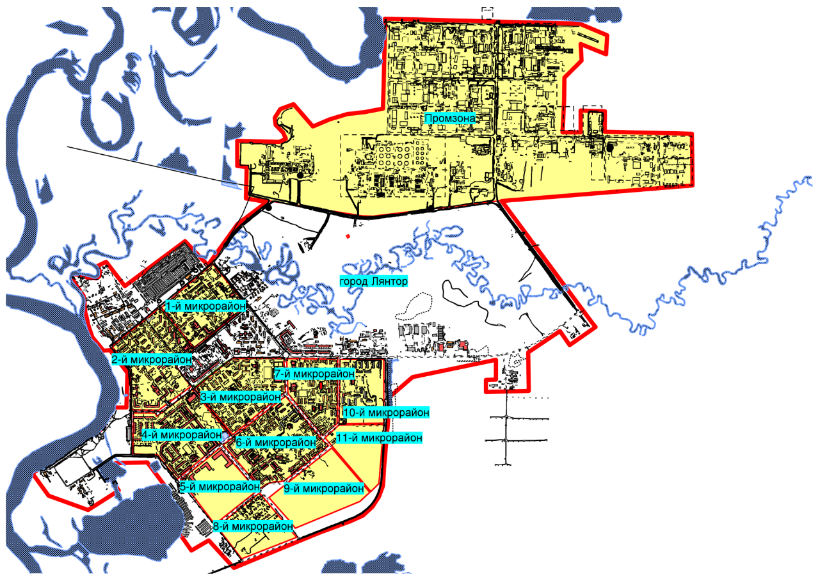 Таблица 1Перечень официальных наименований планировочных зон муниципального образования, использованных при разработке схемы теплоснабженияПрогнозируемые годовые объемы прироста перспективной застройки для каждого из периодов были определены по состоянию на начало следующего периода, т.е. исходя из величины площади застройки, введенной в эксплуатацию в течение рассматриваемого периода.К настоящему времени утверждены проекты планировки микрорайонов 7, 9, 11.Территория микрорайона №7 расположена в восточной части города, ограничена улицами районного назначения: с северной стороны – улицей Магистральная, с южной и восточной стороны – улицей Таежная, с западной стороны – улицей Эстонских дорожников и улицей Сергея Лазо. Площадь проектируемой территории в границе проекта планировки составляет 28 га. Территория в границах проекта планировки застроена малоэтажными многоквартирными жилыми домами, общежитиями, торговыми объектами, административными зданиями. Помимо этого на проектируемой территории расположены объекты учебно-образовательного назначения: два детских сада и школа. Значительная часть жилой застройки, расположенной на территории микрорайона №7, подлежит сносу согласно Постановления Администрации Сургутского района Ханты-Мансийского автономного округа – Югры от 12.09.2011 года № 3373-нпа «Об утверждении списков очередности сноса непригодных для проживания жилых домов, подлежащих сносу в 2011-2015 годах». Основные положения проекта:- размещение на проектируемой территории среднеэтажной жилой застройки;- устройство мест отдыха общего пользования в структуре внутримикрорайонных пешеходных связей;- размещение объектов обслуживания микрорайонного назначения;- благоустройство территории, формирование улично-дорожной сети, организация отвода поверхностных и талых вод, устройство пешеходных тротуаров;- размещение объектов инженерной инфраструктуры и жизнеобеспечения для создания комфортных условий проживания и отдыха.В настоящее время микрорайон №7 обеспечен централизованным теплоснабжением. На территории квартала расположен центральный тепловой пункт ЦТП-73. Для рационального и эффективного использования энергоресурсов проектом планировки предложена система централизованного теплоснабжения жилых и общественных зданий.Территория микрорайона №9 расположена в восточной части города, въезд в микрорайон осуществляется с северной стороны с улицы Таежная по улицам Новая 6 и Новая 5, с восточной стороны – с улицы Сергея Лазо по улицам Новая 1, Новая 2, Новая 3, и Новая 4. Основные транспортные направления формируют территорию микрорайона и обеспечивают транспортную связь проектируемой территории с соседними районами города. На территории проектируемого микрорайона предполагается размещение индивидуальной жилой застройки с необходимой социальной инфраструктурой. Жилая зона  составляет 12 га. Это кварталы индивидуальной жилой застройки с участками от 0,10 до 0,15 га. Общее количество участков ИЖС – 92, из них 44 участка площадью 0,10 га (47%). Проектом планируется размещение детского дошкольного учреждения и начальной школы на одном участке – квартал в границах улиц Таежная, Сергея Лазо, Новая 1, Новая 5. Площадь участка – 0,5 га.  Проектом предусмотрено теплоснабжение объекта обслуживания, детского дошкольного учреждения и начальной школы, расположенных в границах проекта, выполнить от малогабаритных газовых котельных, индивидуальной застройки – от автономных источников.Территория микрорайона №11 расположена в юго-восточной части города, с восточной стороны территория ограничена объездной дорогой, с западной стороны – магистральными улицами районного значения Таёжная и Сергея Лазо. С северной и южной стороны улицы и дороги отсутствуют. Площадь проектируемой территории в границе проекта планировки составляет 20,6 га. В границе проекта планировки находятся автозаправочная  станция с газозаправочной установкой, остановочный комплекс с торговым павильоном. В юго-западной части проекта планировки расположен земельный участок, предоставленный  под строительство станции технического обслуживания и автомойки. Основные положения проекта:- размещение на проектируемой территории жилой застройки усадебного типа;- устройство бульваров и других мест отдыха общего пользования;- размещение объектов транспортной инфраструктуры;- размещение объектов обслуживания микрорайонного значения;- благоустройство территории, формирование улично-дорожной сети, организация отвода поверхностных и талых вод, устройство пешеходных тротуаров;- размещение объектов инженерной инфраструктуры и жизнеобеспечения для создания комфортных условий проживания и отдыха.Для рационального и эффективного использования энергоресурсов проектом планировки предложена система централизованного теплоснабжения общественных зданий от котельных №1, 3, жилых зданий – от индивидуальных газовых котлов.Также к 2020 году планируется подключение к системе ЦТС следующих объектов:- мечеть в жилом квартале 1;- спортзал в коммунальном квартале 2;- пождепо в коммунальном квартале 2;- магазин в коммунальном квартале 3;- детская поликлиника и родильный дом;- питомник для бездомных собак в коммунальном квартале 3.План перспективной застройки приведен на рисунке 2.Рисунок  2План перспективной застройки муниципального образования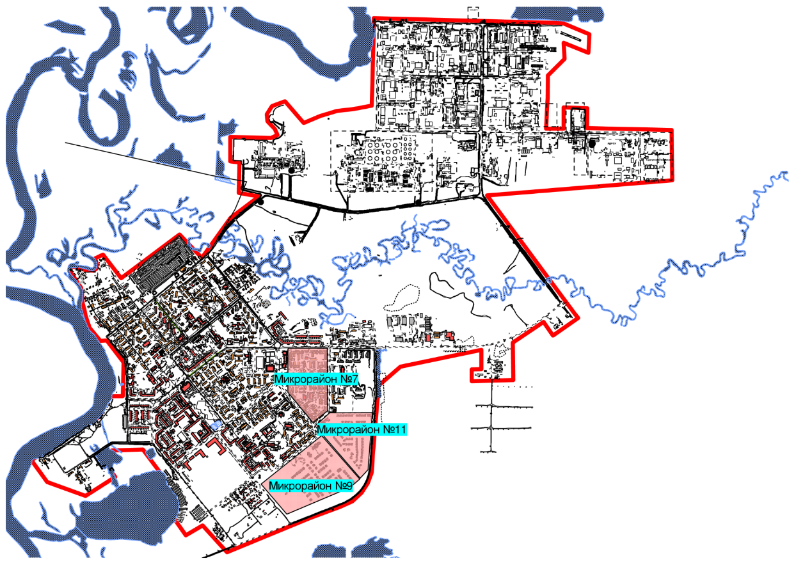 .Площади строительных фондов и приросты площадей строительных фондов представлены в таблице 2. Диаграмма распределения площадей строительных фондов в муниципальном образовании представлена на рисунке 3.Таблица 2Площади строительных фондов и приросты площади строительных фондовРисунок 3Диаграмма площади строительных фондов муниципального образованияАнализ вышеприведенных данных позволяет сделать следующие выводы:- прирост площадей жилищного фонда в муниципальном образовании в период с 2016 по 2030 годы прогнозируется на уровне 138,3 тыс. м2; 1.2. Объемы потребления тепловой энергии (мощности), теплоносителя и приросты потребления тепловой энергии (мощности), теплоносителяПрогноз прироста тепловых нагрузок по муниципальному образованию сформирован на основе прогноза перспективной застройки на период до 2030 года. Аналогично прогнозу перспективной застройки, прогноз спроса на тепловую энергию выполнен территориально-распределенным - для каждой из зон планировки.Результаты анализа прогноза прироста тепловых нагрузок представлены в таблице 3..Таблица 3Результаты анализа прогноза прироста тепловых нагрузокАнализ вышеприведенных данных позволяет сделать следующие выводы:- прирост нагрузки жилищного фонда в муниципальном образовании в период с 2016 по 2030 годы прогнозируется на уровне 18,469 Гкал/ч; Результаты анализа прироста теплопотребления для перспективной застройки приведены в таблице 4.Таблица 4Прогноз прироста теплопотребления для перспективной застройкиАнализ вышеприведенных данных позволяет сделать следующие выводы:- прирост теплопотребления жилищного фонда в муниципальном образовании в период с 2016 по 2030 годы прогнозируется на уровне 90,851 тыс. Гкал.1.3. Потребление тепловой энергии,  теплоносителя объектами, расположенными в производственных зонах, с учетом возможных изменений производственных зон и их перепрофилирования и приросты потребления теплоносителя производственными объектами на каждом этапеПроизводственная территория в городском поселении Лянтор представлена промзоной, в которой тепловая нагрузка потребителей обеспечивается от двух котельных ЦТС НГДУ «Лянторнефть» - водогрейной ДЕВ-25 (№25) и паровой ДЕ-16/14 (№16).Теплоисточники, находящиеся в производственной зоне, не участвуют в теплоснабжении жилищной сферы, а обеспечивают теплом только производственные здания, расположенные в этой зоне.По предоставленным НГДУ «Лянторнефть» сведениям количественного развития промышленных предприятий в промзоне не планируется, поэтому тепловая нагрузка теплоисточников на перспективу сохраняется на существующем уровне:а) котельная ДЕВ-25 (в сетевой воде):- отопление и вентиляция – 36,1 Гкал/ч;- ГВС – 0,4 Гкал/ч;- потери – 1,9 Гкал/ч;- всего – 38,4 Гкал/ч.б) котельная ДЕ-16/14 (в паре):- отопление и вентиляция – 2,03 Гкал/ч;- ГВС – 0,011 Гкал/ч;- потери – 0,06 Гкал/ч;- всего – 2,1 Гкал/чРаздел 2. Перспективные балансы тепловой мощности источников тепловой энергии и тепловой нагрузки потребителей2.1. Радиус эффективного теплоснабженияРадиус эффективного теплоснабжения - максимальное расстояние от теплопотребляющей установки до ближайшего источника тепловой энергии в системе теплоснабжения, при превышении которого подключение теплопотребляющей установки к данной системе теплоснабжения нецелесообразно по причине увеличения совокупных расходов в системе теплоснабжения.Радиус эффективного теплоснабжения определяется с учетом пропускной способности водяных тепловых сетей и годовых потерь тепловой энергии теплосетями через изоляцию и с утечкой теплоносителя.Перспективные радиусы эффективного теплоснабжения базовых теплоисточников рассчитаны для всех рассматриваемых пятилетних периодов с учетом приростов тепловой нагрузки и расширения зон действия источников тепловой энергии. Результаты расчетов представлены в таблице 5.	Таблица 5Перспективные радиусы эффективного теплоснабжения базовых теплоисточниковРезультаты расчетов показали, что существующая зона теплоснабжения котельных №№ 1, 2, 3 по размеру меньше территории, определяемой их радиусом эффективного теплоснабжения. Следовательно, возможно расширение их зоны действия за счет подключения новых потребителей.Необходимо отметить, что все приросты тепловых нагрузок (микрорайон №7) сосредоточены в зонах, не выходящих за пределы радиуса эффективного теплоснабжения.2.2. Описание существующих и перспективных зон действия систем теплоснабжения и источников тепловой энергииСистема централизованного теплоснабжения городского поселения состоит из 2 зон действия теплоисточников. Зоны действия СЦТ охватывают большую часть территории городского поселения (92%).Котельные № 1, 3 обеспечивают тепловые нагрузки основной части селитебной территории, коммунально-складской зоны и ВОС.От котельной № 2 осуществляется теплоснабжение «Национального поселка», микрорайонов № 4, 4А, 5, части потребителей мкр. № 3, коммунальных кварталов 4, 6 (КК 4, КК 6) и КОС.Тепловые сети котельных №№ 1, 2, 3 закольцованы между собой, поэтому разделение их зон действия является условным.В перспективе зоны теплоснабжения централизованных теплоисточников (совместная зона котельных №№ 1, 2, 3) сохраняются практически в существующих границах. Новые жилые и общественные объекты строятся в пределах радиуса эффективного теплоснабжения теплоисточников на месте сносимых зданий. Существующие зоны действия систем теплоснабжения и источников тепловой энергии представлены на рисунке 4. Рисунок 4Зоны действия систем теплоснабжения и источников тепловой энергии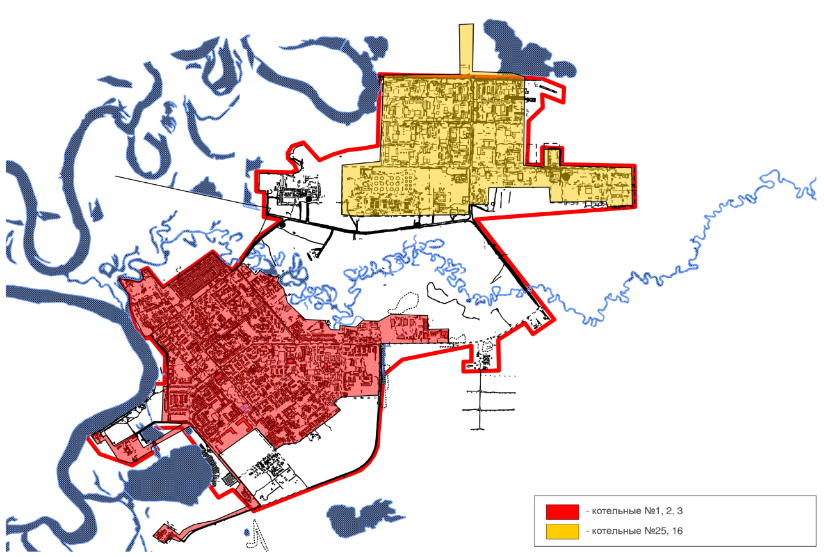 2.3. Описание существующих и перспективных зон действия индивидуальных источников тепловой энергииЗоны действия индивидуального теплоснабжения  в городском поселении Лянтор  сформированы в микрорайоне №8. Теплоснабжение расположенных в нем зданий осуществляется от индивидуальных электрических, твердотопливных и работающих на жидком топливе котлов.Индивидуальное теплоснабжение охватывает меньшую часть жилой застройки на территории города. Зона действия индивидуального теплоснабжения расширяется за счет строительства новых жилых домов в микрорайонах 9 и 11.Существующие и перспективные зоны действия индивидуального теплоснабжения представлены на рисунке 5.Рисунок 5Существующие и перспективные зоны действия индивидуального теплоснабжения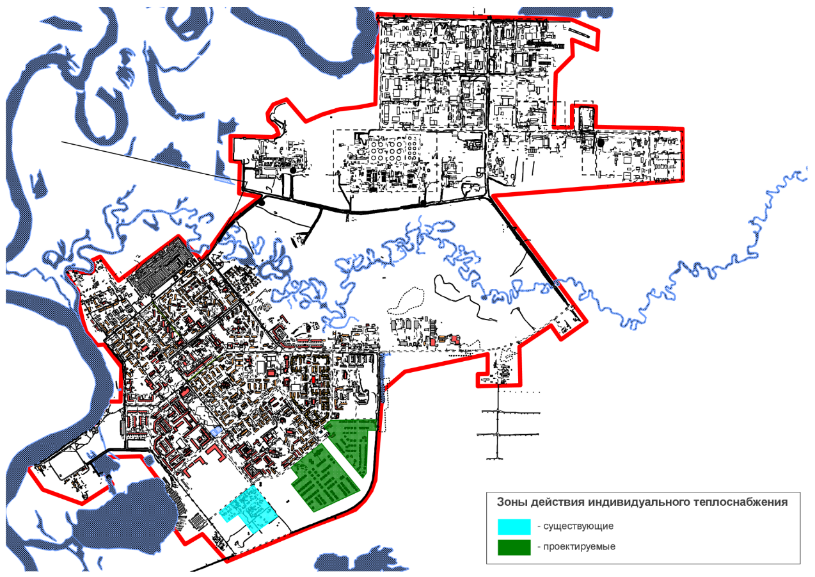 2.4. Перспективные балансы тепловой мощности и тепловой нагрузки в перспективных зонах действия источников тепловой энергии, в том числе работающих на единую тепловую сетьПерспективные балансы тепловой мощности и тепловой нагрузки в каждой системе теплоснабжения и зоне действия источников тепловой энергии оказывают влияние на:а) существующие и перспективные значения установленной тепловой мощности основного оборудования источника (источников) тепловой энергии;б) существующие и перспективные технические ограничения на использование установленной тепловой мощности и значения располагаемой мощности основного оборудования источников тепловой энергии;в) существующие и перспективные затраты тепловой мощности на собственные и хозяйственные нужды источников тепловой энергии;г) значения существующей и перспективной тепловой мощности источников тепловой энергии нетто;д) значения существующих и перспективных потерь тепловой энергии при ее передаче по тепловым сетям, включая потери тепловой энергии в тепловых сетях теплопередачей через теплоизоляционные конструкции теплопроводов и потери теплоносителя, с указанием затрат теплоносителя на компенсацию этих потерь;е) затраты существующей и перспективной тепловой мощности на хозяйственные нужды тепловых сетей;ж) значения существующей и перспективной резервной тепловой мощности источников теплоснабжения, в том числе источников тепловой энергии, принадлежащих потребителям, и источников тепловой энергии теплоснабжающих организаций, с выделением аварийного резерва и резерва по договорам на поддержание резервной тепловой мощности;з) значения существующей и перспективной тепловой нагрузки потребителей, устанавливаемые по договорам теплоснабжения, договорам на поддержание резервной тепловой мощности, долгосрочным договорам теплоснабжения, в соответствии с которыми цена определяется по соглашению сторон, и по долгосрочным договорам, в отношении которых установлен долгосрочный тариф.2.4.1. Балансы тепловой мощности по состоянию на 2020 годАнализ балансов располагаемой тепловой мощности и присоединенной тепловой нагрузки по состоянию на 2020 год представлен в таблице 6.Таблица 6Балансы располагаемой тепловой мощности и перспективной тепловой нагрузки по состоянию на 2020 год, Гкал/чНа основе проведенного анализа можно сделать следующие выводы, что к 2020 году:расчетная тепловая нагрузка увеличится на 7,450 Гкал/ч, или на 3,6 % по отношению к уровню 2015 года; располагаемая тепловая мощность увеличится на 4,1 Гкал/ч, или на 1,5 % по отношению к уровню 2015 года; потери в тепловых сетях уменьшатся на 3,940 Гкал/ч или на 30,1 %  по отношению к уровню 2015 года; 2.4.2. Балансы тепловой мощности по состоянию на 2025 годАнализ балансов располагаемой тепловой мощности и присоединенной тепловой нагрузки по состоянию на 2025 год представлен в таблице 7.Таблица 7Балансы располагаемой тепловой мощности и перспективной тепловойнагрузки по состоянию на 2025 год, Гкал/чАнализ балансов располагаемой тепловой мощности и присоединенной тепловой нагрузки показывает, что к 2025 году:расчетная тепловая нагрузка увеличится на 5,139 Гкал/ч, или на 2,4 % по отношению к уровню 2020 года; располагаемая тепловая мощность не изменится по отношению к уровню 2020 года; потери в тепловых сетях увеличатся на 0,218 Гкал/ч или на 2,3 % по отношению к уровню 2020 года; 2.4.3. Балансы тепловой мощности по состоянию на 2030 годАнализ балансов располагаемой тепловой мощности и присоединенной тепловой нагрузки по состоянию на 2030 год представлен в таблице 8.Таблица 8Балансы располагаемой тепловой мощности и перспективной тепловойнагрузки по состоянию на 2030 год, Гкал/чАнализ балансов располагаемой тепловой мощности и присоединенной тепловой нагрузки показывает, что к 2030 году:расчетная тепловая нагрузка увеличится на 4,042 Гкал/ч, или на 1,8 % по отношению к уровню 2025 года; располагаемая тепловая мощность не изменится по отношению к уровню 2025 года; потери в тепловых сетях увеличатся на 0,171 Гкал/ч или на 1,8 % по отношению к уровню 2025 года; 2.4.4. Выводы о резервах (дефицитах) тепловой мощности системы теплоснабжения при обеспечении перспективной нагрузкиАнализ характеристик теплоисточников, оборудования, параметров потребителей позволяет определить значения резервов (дефицитов) тепловой мощности источников теплоснабжения.Значения резервов (дефицитов) тепловой мощности котельных городского поселения Лянтор представлены в таблице 9.Таблица 9Резервы тепловой мощности источников тепловой энергии муниципального образованияНа рисунке 6 представлена диаграмма структуры тепловых нагрузок и резервов тепловой мощности на энергоисточниках муниципального образования на период до 2030 года. Рисунок 6Диаграмма структуры тепловых нагрузок и резервов тепловой мощности энергоисточников муниципального образованияРаздел 3. Перспективные балансы теплоносителя3.1. Перспективные балансы производительности водоподготовительных установок и максимального потребления теплоносителя теплопотребляющими установками потребителейДля определения перспективной проектной производительности водоподготовительных установок тепловой сети на строящихся источниках рассчитаны среднечасовые расходы подпитки тепловой сети. Расчет произведен на основании данных о перспективных зонах действия вновь строящихся источников и характеристик их тепловых сетей. Результаты расчетов и анализа перспективных значений подпитки тепловой сети приведены в таблице 10. Таблица 10Перспективные балансы производительности водоподготовительных установок3.2. Перспективные балансы производительности водоподготовительных установок источников тепловой энергии для компенсации потерь теплоносителя в аварийных режимах работы систем теплоснабженияСогласно СНиП 41-02-2003 для открытых и закрытых систем теплоснабжения должна предусматриваться дополнительно аварийная подпитка химически необработанной и недеаэрированной водой, расход которой принимается в количестве 2 % объема воды в трубопроводах тепловых сетей и присоединенных к ним системах отопления, вентиляции и в системах горячего водоснабжения.Анализ перспективных балансов потерь теплоносителя в аварийных режимах работы системы теплоснабжения представлен в таблице 11.Таблица 11Перспективные балансы потерь теплоносителя в аварийных режимахАнализ перспективных балансов потерь теплоносителя в аварийных режимах работы позволил сделать вывод, что потери теплоносителя увеличиваются в связи с прокладкой новых и реконструкцией существующих тепловых сетей.Раздел 4. Предложения по строительству, реконструкции и техническому перевооружению источников тепловой энергии4.1. Предложения по строительству источников тепловой энергии, обеспечивающих перспективную тепловую нагрузку на осваиваемых территориях поселения, городского округа, для которых отсутствует возможность или целесообразность передачи тепловой энергии от существующих или реконструируемых источников тепловой энергии В связи с удаленностью от системы централизованного теплоснабжения общественных и социальных объектов, планируемых к размещению точечно в районах новой индивидуальной жилой застройки 9 микрорайона и на основании результатов технико-экономических расчетов, их теплоснабжение предусматривается осуществлять от новых блочно-модульных отопительных котельных.Краткая характеристика новых отопительных котельных, планируемых к строительству, представлена в таблице 12.Таблица 12Краткая характеристика новых отопительных котельных4.2. Предложения по реконструкции источников тепловой энергии, обеспечивающих перспективную тепловую нагрузку в существующих и расширяемых зонах действия источников тепловой энергииДля обеспечения перспективной тепловой нагрузки в существующих и расширяемых зонах действия источников тепловой энергии Схемой предусматривается:- реконструкция ЦТП;- капитальный ремонт котлов;- реконструкция трансформаторных подстанций и др.Мероприятия по реконструкции источников тепловой энергии, направленные на качественное и бесперебойное обеспечение услугой теплоснабжения перспективных потребителей, представлены в таблице 13.Таблица 13Мероприятия по реконструкции источников тепловой энергии, направленные на качественное и бесперебойное обеспечение услугой теплоснабжения перспективных потребителейОжидаемым эффектом от проведения данных мероприятий является увеличение объема реализации тепловой энергии к 2020 году на 30,6 тыс. Гкал/год, увеличение подключаемой нагрузки к 2020 году на 7,45 Гкал/ч.Простой срок окупаемости мероприятий составляет 6 лет.4.3. Предложения по техническому перевооружению источников тепловой энергии с целью повышения эффективности работы систем теплоснабженияДля повышения качества услуги теплоснабжения Схемой предусматривается:- покраска технологических трубопроводов теплоизолирующей краской;- капитальный ремонт изоляции воздуховодов;- установка пластинчатых теплообменников;- капитальный ремонт здания котельной;- реконструкция оборудования и систем автоматизации ИТП.Мероприятия, направленные на повышение качества услуги теплоснабжения, представлены в таблице 14.Для повышения надежности услуги теплоснабжения Схемой предусматривается:- автоматизация тепловых пунктов потребителей.Мероприятия, направленные на повышение надежности услуги теплоснабжения, представлены в таблице 15.Для повышения энергетической эффективности и технического уровня объектов Схемой предусматривается:- установка ЧРП на насосе;- проведение энергетического обследования котельных;- диспетчеризация ЦТП и ИТП.Мероприятия, направленные на повышение энергетической эффективности и технического уровня объектов, представлены в таблице 16.Таблица 14Мероприятия, направленные на повышение качества услуги теплоснабженияТаблица 15Мероприятия, направленные на повышение надежности услуги теплоснабженияТаблица 16Мероприятия, направленные на повышение энергетической эффективности и технического уровня объектов4.4. Графики совместной работы источников тепловой энергии, функционирующих в режиме комбинированной выработки электрической и тепловой энергии и котельных, меры по выводу из эксплуатации, консервации и демонтажу избыточных источников тепловой энергии, а также источников тепловой энергии, выработавших нормативный срок службыКотельные №№ 1, 2 и 3 работают на совместную зону теплоснабжения. В отопительный период в работе находятся все котельные, в межотопительный период тепловая нагрузка горячего водоснабжения всех потребителей обеспечивается от котельной № 2.На перспективу режим работы котельных в отопительный период сохраняется прежним. 4.5. Меры по переоборудованию котельных в источники комбинированной выработки электрической и тепловой энергии для каждого этапаВ соответствии с Генеральным планом меры по переоборудованию котельных в источники комбинированной выработки электрической и тепловой энергии не предусмотрены.4.6. Меры по переводу котельных, размещенных в существующих и расширяемых зонах действия источников комбинированной выработки тепловой и электрической энергии, в пиковый режим работы.Вопрос разработки мер по переводу котельных, размещенных в существующих и расширяемых зонах действия источников комбинированной выработки тепловой и электрической энергии, в пиковый режим работы не является актуальным для муниципального образования, так как источники комбинированной выработки электрической и тепловой энергии на территории городского поселения отсутствуют.4.7. Решения о загрузке источников тепловой энергии, распределении (перераспределении) тепловой нагрузки потребителей тепловой энергии в каждой зоне действия системы теплоснабжения между источниками тепловой энергии, поставляющими тепловую энергию в данной системе теплоснабжения, на каждом этапе Необходимость распределения тепловой нагрузки между источниками тепловой энергии отсутствует, т.к. зоны с дефицитом располагаемой мощности источников тепловой энергии, находящиеся в пределах эффективного радиуса источников тепловой энергии, отсутствуют.4.8. Оптимальный температурный график отпуска тепловой энергии для каждого источника тепловой энергии или группы источников в системе теплоснабжения, работающей на общую тепловую сетьОтпуск теплоты от котельных №№ 1, 2, 3 осуществляется по утвержденному температурному графику 110/70 0С с изломом на уровне 70 0С для обеспечения нужд горячего водоснабжения. Расчеты перспективных теплогидравлических режимов показали целесообразность сохранения на перспективу существующего температурного графика отпуска тепла.4.9. Предложения по перспективной установленной тепловой мощности каждого источника тепловой энергии с учетом аварийного и перспективного резерва тепловой мощности с предложениями по утверждению срока ввода в эксплуатацию новых мощностейПредложения по изменению установленной тепловой мощности источников теплоснабжения представлены в таблице 17.Таблица 17Предложения по изменению установленной тепловой мощности источников теплоснабженияСогласно СП. 89.13330.2012 (актуализированная редакция СНиП II-35-76 «Котельные установки») число и производительность котлов, установленных в котельной, следует выбирать, обеспечивая - расчетную производительность (тепловую мощность котельной);- стабильную работу котлов при минимально допустимой нагрузке в теплый период года.При выходе из строя наибольшего по производительности котла в котельных первой категории оставшиеся котлы должны обеспечивать отпуск тепловой энергии потребителям первой категории (потребители, не допускающие перерывов в подаче расчетного количества теплоты и снижения температуры воздуха в помещениях ниже предусмотренных ГОСТ 30494, например, больницы, родильные дома, детские дошкольные учреждения с круглосуточным пребыванием детей, картинные галереи, химические и специальные производства и т.д.):- на технологическое теплоснабжение и системы вентиляции – в количестве, определяемом минимально допустимыми нагрузками (независимо от температуры наружного воздуха);- на отопление и горячее водоснабжение – в количестве, определяемом режимом наиболее холодного месяца.4.10. Анализ целесообразности ввода новых и реконструкции существующих источников тепловой энергии с использованием возобновляемых источников энергииВ качестве потенциальных возобновляемых источников тепловой энергии городского поселения Лянтор могут быть рассмотрены: - солнечная радиация;- низкопотенциальная теплота грунта.Целесообразность использования возобновляемых источников энергии определяется многими факторами, главными из которых являются:- технический и экономический потенциал возобновляемых ресурсов в регионе;- технико-экономические показатели тепловых установок, работающих на возобновляемых ресурсах;- вид замещаемой нагрузки (отопление, вентиляция или ГВС) и замещаемого топлива (органическое топливо или электроэнергия);- себестоимость тепловой энергии, отпускаемой от замещаемого источника.Солнечная радиацияКлиматические условия городского поселения Лянтор характеризуются относительно низкими показателями солнечного излучения. Согласно СП 131.13330.2012 «Строительная климатология» суммарная солнечная радиация на горизонтальную поверхность составляет 1436 кВт∙ч/м2. Основная часть солнечной радиации приходится на летние месяцы, когда тепловой нагрузкой является нагрузка на горячее водоснабжение. Простой срок окупаемости в таком случае оценивается более чем в 25 лет.К тому же для обеспечения нагрузки на ГВС потребуются большие площади для размещения солнечных коллекторов, которые в городской черте изыскать проблематично. Таким образом, перспективное применение солнечных водонагревательных установок может быть конкурентоспособным для пригородной малоэтажной застройки (микрорайоны №9 и №11) в случае применения для децентрализованного теплоснабжения жидкого топлива или электроэнергии. Однако, Генеральным планом городского поселения Лянтор предусмотрено теплоснабжение данных микрорайонов от индивидуальных газовых котлов.Геотермальное теплоК настоящему моменту наиболее исследованы методы извлечения геотермального тепла с помощью тепловых насосов. Большую часть из них составляют теплонасосные установки отопления и ГВС индивидуальных жилых домов. Основными частями таких установок являются: тепловой насос, система сбора тепла грунта, баки-аккумуляторы горячей воды, котел на органическом топливе или электрический нагреватель, работающий с тепловым насосом в каскаде, а также система низкотемпературного отопления.Удельная стоимость теплового насоса с системой теплосбора составляет 30-60 тыс. руб. за 1 кВт тепловой мощности, что в несколько раз превышает аналогичные показатели для квартирных теплогенераторов, поэтому с целью снижения затрат тепловая мощность теплового насоса выбирается в диапазоне 40-60% от расчетной тепловой нагрузки здания.Энергетическая эффективность тепловых насосов определяется коэффициентом преобразования, равным отношению тепловой мощности к электрической мощности компрессора. Для современных образцов тепловых насосов значения коэффициента преобразования составляют 3,0-3,5 ед.Анализ показывает, что при сложившемся уровне цен на оборудование и тарифов на тепловую и электрическую энергию, целесообразность применения тепловых насосов обоснована при замещении котельных на дорогостоящем топливе (дизтопливо, СУГ), либо электрокотельных.Стоит отметить, что тепловые насосы требуют регулярного сервисного обслуживания, что увеличивает текущие затраты.Проведенный анализ показал, что ввод новых либо реконструкция существующих источников тепловой энергии с использованием возобновляемых источников энергии нецелесообразен.4.11. Вид топлива, потребляемый источником тепловой энергии, в том числе с использованием возобновляемых источников энергииОписание видов топлива, используемых на источниках тепловой энергии, представлено в Главе 1, Части 8 Обосновывающих материалов к схеме теплоснабжения.На территории муниципального образования возобновляемые источники тепловой энергии отсутствуют, ввод новых либо реконструкция существующих источников тепловой энергии с использованием возобновляемых источников энергии не планируется.Раздел 5. Предложения по строительству и реконструкции тепловых сетей5.1. Предложения по строительству и реконструкции тепловых сетей, обеспечивающих перераспределение тепловой нагрузки из зон с дефицитом располагаемой тепловой мощности источников тепловой энергии в зоны с резервом располагаемой тепловой мощности источников тепловой энергииВ городском поселении Лянтор зоны с дефицитом тепловой мощности отсутствуют.5.2. Предложения по строительству и реконструкции тепловых сетей для обеспечения перспективных приростов тепловой нагрузки в осваиваемых районах поселения, городского округа под жилищную, комплексную или производственную застройкуПредложения по строительству и реконструкции тепловых сетей для обеспечения перспективных приростов тепловой нагрузки представлены в таблице 18.Таблица 18Предложения по строительству и реконструкции тепловых сетей для обеспечения перспективных приростов тепловой нагрузки Ожидаемым эффектом от проведения данных мероприятий является увеличение объема реализации тепловой энергии к 2020 году на 30,6 тыс. Гкал/год, увеличение подключаемой нагрузки к 2020 году на 7,45 Гкал/ч.Простой срок окупаемости мероприятий составляет 6 лет.5.3. Предложения по строительству и реконструкции тепловых сетей в целях обеспечения условий, при наличии которых существует возможность поставок тепловой энергии потребителям от различных источников тепловой энергии при сохранении надежности теплоснабженияНадежность систем централизованного теплоснабжения определяется структурой, параметрами, степенью резервирования и качеством элементов всех ее подсистем – источников тепловой энергии, тепловых сетей, узлов потребления, систем автоматического регулирования, а также уровнем эксплуатации и строительно-монтажных работ.В силу ряда причин положение в централизованном теплоснабжении характеризуется неудовлетворительным техническим уровнем и низкой экономической эффективностью систем, изношенностью оборудования, недостаточными надежностью теплоснабжения и уровнем комфорта в зданиях, большими потерями тепловой энергии.Наиболее ненадежным звеном систем теплоснабжения являются тепловые сети, особенно при их подземной прокладке. Это, в первую очередь, обусловлено низким качеством применяемых ранее конструкций теплопроводов, тепловой изоляции, запорной арматуры, недостаточным уровнем автоматического регулирования процессов передачи, распределения и потребления тепловой энергии, а также все увеличивающимся моральным и физическим старением теплопроводов и оборудования из-за хронического недофинансирования работ по их модернизации и реконструкции. Кроме того, структура тепловых сетей в крупных системах не соответствует их масштабам.В городском поселении Лянтор все три централизованных теплоисточника работают на совместную зону, что обеспечивает высокую степень надежности теплоснабжения потребителей. Строительство и реконструкция тепловых сетей в целях обеспечения условий, при наличии которых существует возможность поставок тепловой энергии потребителям от различных источников тепловой энергии в муниципальном образовании, не запланирована.5.4. Предложения по строительству и реконструкции тепловых сетей для повышения эффективности функционирования системы теплоснабжения, в том числе за счет ликвидации котельныхПредложения по строительству и реконструкции тепловых сетей для повышения эффективности функционирования системы теплоснабжения не запланированы. 5.5. Предложения по строительству и реконструкции тепловых сетей для обеспечения нормативной надежности и безопасности теплоснабжения, определяемых в соответствии с методическими указаниями по расчету уровня надежности и качества поставляемых товаров, оказываемых услуг для организаций, осуществляющих деятельность по производству и (или) передаче тепловой энергииВ соответствии с методическими указаниями по расчету уровня надежности и качества поставляемых товаров, оказываемых услуг для организаций, осуществляющих деятельность по производству и (или) передаче тепловой энергии надежность работы тепловой сети определяется на основании статистики аварий на участках трубопровода за предыдущие пять лет и времени, затраченном на их устранение.Предложения по строительству и реконструкции тепловых сетей для обеспечения нормативной надежности и безопасности теплоснабжения представлены в таблице 19.Таблица 19Предложения по строительству и реконструкции тепловых сетей для обеспечения нормативной надежности теплоснабжения Ожидаемым эффектом от проведения данных мероприятий является снижение показателя аварийности до 0,78 ед./км, а также снижение тепловых потерь на 12000 Гкал/год.Простой срок окупаемости мероприятий составляет 3 года.Раздел 6. Перспективные топливные балансы6.1. Перспективные топливные балансы для каждого источника тепловой энергии, расположенного в границах поселения, городского округа по видам основного, резервного и аварийного топлива на каждом этапеАнализ перспективных топливных балансов теплоисточников городского поселения по видам топлива представлен в таблице 20.Сводная диаграмма прогнозного потребления топлива теплоисточниками приведены на рисунке 7.Таблица 20Прогнозное потребление топлива энергоисточниками муниципального образованияРисунок 7Прогнозное потребление топлива энергоисточниками муниципального образованияНаибольший прирост потребления топлива к 2030 году ожидается на котельной №1. Раздел 7. Инвестиции в строительство, реконструкцию и техническое перевооружение7.1. Предложения по величине необходимых инвестиций в строительство, реконструкцию и техническое перевооружение источников тепловой энергии на каждом этапеПредложения по величине необходимых инвестиций в строительство, реконструкцию и техническое перевооружение источников тепловой энергии на каждом этапе представлены в таблице 21.Таблица 21Предложения по величине необходимых инвестиций в строительство, реконструкцию и техническое перевооружение источников тепловой энергии7.2. Предложения по величине необходимых инвестиций в строительство, реконструкцию и техническое перевооружение тепловых сетей, насосных станций и тепловых пунктов на каждом этапеПредложения по величине необходимых инвестиций в строительство, реконструкцию и техническое перевооружение тепловых сетей, насосных станций и тепловых пунктов на каждом этапе представлены в таблице 22.Таблица 22Предложения по величине необходимых инвестиций в строительство, реконструкцию и техническое перевооружение тепловых сетей, насосных станций и тепловых пунктов7.3. Предложения по величине инвестиций в строительство, реконструкцию и техническое перевооружение в связи с изменениями температурного графика и гидравлического режима работы системы теплоснабженияИзменение температурного графика и гидравлического режима работы системы теплоснабжения не предусматриваются.Реконструкция и техническое перевооружение в связи с изменениями температурного графика и гидравлического режима работы системы теплоснабжения не предусматриваются.Раздел 8. Решение об определении единой теплоснабжающей организацииРешение о присвоении организации статуса ЕТО (Единая теплоснабжающая организация) определяется в схеме теплоснабжения федеральным органом исполнительной власти, уполномоченным Правительством Российской Федерации на реализацию государственной политики в сфере теплоснабжения, или органом местного самоуправления на основании критериев и в порядке, которые установлены правилами организации теплоснабжения, утвержденными Правительством Российской Федерации. После вынесения проекта схемы теплоснабжения на рассмотрение теплоснабжающие и/или теплосетевые организации должны обратиться с заявкой на признание в качестве единой теплоснабжающей организации (ЕТО) в одной или нескольких из определенных зон деятельности.Определение статуса ЕТО для проектируемых зон действия планируемых к строительству источников тепловой энергии должно быть выполнено в ходе актуализации схемы теплоснабжения, после определения источников инвестиций.Обязанности ЕТО определены постановлением Правительства РФ от 08.08.2012 № 808 «Об организации теплоснабжения в Российской Федерации и о внесении изменений в некоторые законодательные акты Правительства Российской Федерации» (п. 12 Правил организации теплоснабжения в Российской Федерации, утвержденных указанным постановлением). В соответствии с приведенным документом ЕТО обязана:- заключать и исполнять договоры теплоснабжения с любыми обратившимися к ней потребителями тепловой энергии, теплопотребляющие установки которых находятся в данной системе теплоснабжения, при условии соблюдения указанными потребителями выданных им в соответствии с законодательством о градостроительной деятельности технических условий подключения к тепловым сетям;- заключать и исполнять договоры поставки тепловой энергии (мощности) и (или) теплоносителя в отношении объема тепловой нагрузки, распределенной в соответствии со схемой теплоснабжения;- заключать и исполнять договоры оказания услуг по передаче тепловой энергии, теплоносителя в объеме, необходимом для обеспечения теплоснабжения потребителей тепловой энергии, с учетом потерь тепловой энергии, теплоносителя при их передаче.Границы зоны деятельности ЕТО в соответствии с п.19 Правил организации теплоснабжения в Российской Федерации могут быть изменены в следующих случаях:- подключение к системе теплоснабжения новых теплопотребляющих установок, источников тепловой энергии или тепловых сетей, или их отключение от системы теплоснабжения;- технологическое объединение или разделение систем теплоснабжения.В результате анализа ситуации в МО, можно сделать вывод, что ЛГ МУП «УТВиВ» отвечает всем требованиям критериев по определению единой теплоснабжающей организации. Таким образом, в соответствии с Правилами организации теплоснабжения в Российской Федерации, утвержденными постановлением Правительства Российской Федерации от 8 августа 2012 г.  №  808, предлагаем определить единой теплоснабжающей организацией для г.п. Лянтор предприятие ЛГ МУП «УТВиВ».Раздел 9. Решения о распределении тепловой нагрузки между источниками тепловой энергииРешения о распределении тепловой нагрузки между источниками тепловой энергии не являются актуальными для муниципального образования, так как на его территории все 3 котельные городского поселения Лянтор работают на единую тепловую сеть данного населенного пункта. Тепловая нагрузка представлена общая, для всех 3 котельных вместе. Раздел 10. Решения по бесхозяйным тепловым сетямСогласно статьи 15 пункта 6 Федерального закона от 27 июля 2010 года № 190-ФЗ «О теплоснабжении» в случае выявления бесхозяйных тепловых сетей (тепловых сетей, не имеющих эксплуатирующей организации) орган местного самоуправления поселения или городского округа до признания права собственности на указанные бесхозяйные тепловые сети в течение тридцати дней с даты их выявления обязан определить теплосетевую организацию, тепловые сети которой непосредственно соединены с указанными бесхозяйными тепловыми сетями, или единую теплоснабжающую организацию в системе теплоснабжения, в которую входят указанные бесхозяйные тепловые сети и которая осуществляет содержание и обслуживание указанных бесхозяйных тепловых сетей. Орган регулирования обязан включить затраты на содержание и обслуживание бесхозяйных тепловых сетей в тарифы соответствующей организации на следующий период регулирования.Эксплуатацию бесхозяйных сетей осуществляет ЛГ МУП «УТВиВ».Перечень бесхозяйных тепловых сетей представлен в таблице 23.Таблица 23Бесхозяйные тепловые сетиПриложение 2 к постановлению Главы городского поселения Лянторот «15» января 2016 года № 1Состав организационного комитета,ответственного за подготовку и проведениепубличных слушаний № п.п.Наименование планировочных зон1Микрорайон №12Микрорайон №23Микрорайон №34Микрорайон №45Микрорайон №56Микрорайон №67Микрорайон №78Микрорайон №89Микрорайон №910Микрорайон №1011Микрорайон №1112ПромзонаЭлемент территориального деленияОбъект строительстваЕдиница измеренияЭтапыЭтапыЭтапыЭтапыЭтапыЭтапыЭтапыЭтапыЭлемент территориального деленияОбъект строительстваЕдиница измеренияБазовый год2015201620172018201920202021-20252026-2030Микрорайон №7Жилой фондтыс. м241,541,541,541,541,541,597,5153,4Микрорайон №11Жилой фондтыс. м2------8,617,1Микрорайон №9Жилой фондтыс. м2------4,79,3Остальные микрорайоныЖилой фондтыс. м2573,7573,7573,7573,7573,7573,7573,7573,7Всего по городскому поселениюЖилой фондтыс. м2615,2615,2615,2615,2615,2615,2684,5753,5Наименование элемента территориального деления, тип застройкиТепловая нагрузка, Гкал/чТепловая нагрузка, Гкал/чТепловая нагрузка, Гкал/чТепловая нагрузка, Гкал/чТепловая нагрузка, Гкал/чТепловая нагрузка, Гкал/чТепловая нагрузка, Гкал/чТепловая нагрузка, Гкал/чНаименование элемента территориального деления, тип застройкиОтоплениеВентиляцияГВССуммаОтоплениеВентиляцияГВССуммаНаименование элемента территориального деления, тип застройкиБазовый год 2015Базовый год 2015Базовый год 2015Базовый год 20152016-20202016-20202016-20202016-2020Всего по городскому поселению92,49818,022100,130210,65095,74018,654103,706218,100Микрорайон №72,0850,4060,7593,2502,0850,4060,7593,250Микрорайон №11----0,5580,1090,2530,920Микрорайон №9--------Остальные микрорайоны90,41317,61699,371204,40093,09718,139102,694213,9302021-20252021-20252021-20252021-20252026-20302026-20302026-20302026-2030Всего по городскому поселению98,53418,691105,844224,159100,85119,649108,619229,119Микрорайон №74,6790,9121,7027,2937,2731,4172,64511,335Микрорайон №111,1160,2170,5071,8401,6740,3260,7602,760Микрорайон №90,1060,0210,0490,1760,2120,0410,0970,350Остальные микрорайоны92,63318,047104,170214,85091,69217,865105,117214,674Наименование элемента территориального деления, тип застройкиТеплопотребление, тыс. Гкал/годТеплопотребление, тыс. Гкал/годТеплопотребление, тыс. Гкал/годТеплопотребление, тыс. Гкал/годТеплопотребление, тыс. Гкал/годТеплопотребление, тыс. Гкал/годТеплопотребление, тыс. Гкал/годТеплопотребление, тыс. Гкал/годНаименование элемента территориального деления, тип застройкиОтоплениеВентиляцияГВССуммаОтоплениеВентиляцияГВССуммаНаименование элемента территориального деления, тип застройкиБазовый год 2015Базовый год 2015Базовый год 2015Базовый год 20152016-20202016-20202016-20202016-2020Всего по городскому поселению246,04547,939758,4851052,468254,66849,620785,5731089,861Микрорайон №75,5461,0805,74912,3755,5461,0805,74912,375Микрорайон №11----1,4840,2901,9163,691Микрорайон №9--------Остальные микрорайоны240,49946,859752,7351040,092247,63848,250777,9071073,7952021-20252021-20252021-20252021-20252026-20302026-20302026-20302026-2030Всего по городскому поселению262,10051,064806,1921119,357268,26452,266822,7891143,319Микрорайон №712,4462,42612,89327,76519,3463,76920,03643,151Микрорайон №112,9690,5773,8417,3864,4530,8675,75711,077Микрорайон №90,2820,0560,3710,7090,5640,1090,7351,408Остальные микрорайоны246,40448,005789,0881083,497243,90147,521796,2611087,683Источник тепловой энергииРасстояние от источника до наиболее удаленного потребителя вдоль главной магистрали по состоянию на 2015 год, кмЭффективный радиус теплоснабжения, кмЭффективный радиус теплоснабжения, кмЭффективный радиус теплоснабжения, кмЭффективный радиус теплоснабжения, кмИсточник тепловой энергииРасстояние от источника до наиболее удаленного потребителя вдоль главной магистрали по состоянию на 2015 год, км2015 г.2020 г.2025 г.2030 г.Котельная №13,74,04,04,04,0Котельная №23,74,04,04,04,0Котельная №33,74,04,04,04,0Наименование источника теплоснабженияУстановленная тепловая мощность, Гкал/чРасполагаемая тепловая мощность, Гкал/чТепловая мощность нетто, Гкал/чНагрузка потребителей, Гкал/чТепловые потери в тепловых сетях, Гкал/чПрисоединенная тепловая нагрузка (с учетом тепловых потерь в тепловых сетях), Гкал/чРезерв (+)/ Дефицит (-) тепловой мощности источников тепловой энергии, Гкал/чКотельная №167,667,666,84----Котельная №259,959,959,19----Котельная №3150,0150,0149,12----Итого277,5277,5275,15215,3309,130224,4650,690Наименование источника теплоснабженияУстановленная тепловая мощность, Гкал/чРасполагаемая тепловая мощность, Гкал/чТепловая мощность нетто, Гкал/чНагрузка потребителей, Гкал/чТепловые потери в тепловых сетях, Гкал/чПрисоединенная тепловая нагрузка (с учетом тепловых потерь в тепловых сетях), Гкал/чРезерв (+)/ Дефицит (-) тепловой мощности источников тепловой энергии, Гкал/чКотельная №167,667,666,84----Котельная №259,959,959,19----Котельная №3150,0150,0149,12----Итого277,5277,5275,15220,4699,348229,81745,333Наименование источника теплоснабженияУстановленная тепловая мощность, Гкал/чРасполагаемая тепловая мощность, Гкал/чТепловая мощность нетто, Гкал/чНагрузка потребителей, Гкал/чТепловые потери в тепловых сетях, Гкал/чПрисоединенная тепловая нагрузка (с учетом тепловых потерь в тепловых сетях), Гкал/чРезерв (+)/ Дефицит (-) тепловой мощности источников тепловой энергии, Гкал/чКотельная №167,667,666,84----Котельная №259,959,959,19----Котельная №3150,0150,0149,12----Итого277,5277,5275,15224,5119,519234,03041,120Наименование источникаРезерв тепловой мощности, Гкал/чРезерв тепловой мощности, Гкал/чРезерв тепловой мощности, Гкал/чНаименование источника2020 г.2025 г.2030 г.Котельная №1---Котельная №2---Котельная №3---Итого50,69045,33341,120Источник теплоснабженияРасполагаемая мощность ВПУ, т/ч. Фактическая производительность, т/чФактическая производительность, т/чФактическая производительность, т/чФактическая производительность, т/чФактическая производительность, т/чФактическая производительность, т/чФактическая производительность, т/чИсточник теплоснабженияРасполагаемая мощность ВПУ, т/ч. 201620172018201920202021-20252026-2030Котельная №1, 3400,083,283,683,984,384,787,289,1Котельная №2100,015,715,715,715,715,715,715,7Итого:500,098,999,399,6100,0100,4102,9104,8ИсточникОбъем трубопровода, м3Потери теплоносителя, т/чПотери теплоносителя, т/чПотери теплоносителя, т/чПотери теплоносителя, т/чПотери теплоносителя, т/чПотери теплоносителя, т/чПотери теплоносителя, т/чИсточникОбъем трубопровода, м3201620172018201920202021-20252026-2030Котельная №12853,16457,0657,2957,5257,7457,9759,3560,44Котельная №22853,16457,0657,2957,5257,7457,9759,3560,44Котельная №32853,16457,0657,2957,5257,7457,9759,3560,44Наименование котельнойОриентировочная установленная тепловая мощность, Гкал/чТребуемая мощность в аварийном режиме, Гкал/чГод ввода в эксплуатациюКапиталовложения, тыс. руб.9 микрорайон9 микрорайон9 микрорайон9 микрорайон6246,4Школа0,160,132021-20256246,4Кафе0,050,042021-20256246,4Кафе0,050,042021-20256246,4Центр социального обслуживания населения0,450,392021-20256246,4Парковый комплекс0,250,222021-20256246,4Всего 7 новых котельных0,960,826246,4№ п/пТехнические мероприятияТехнические параметрыКапиталовложения, тыс. руб.Срок реализации1Реконструкция ЦТП №33Определяются на стадии проектирования20000,020172Реконструкция ЦТП №5Определяются на стадии проектирования20000,020163Реконструкция ЦТП №76Определяются на стадии проектирования20000,020184Реконструкция ЦТП №2Определяются на стадии проектирования8000,020195Капитальный ремонт котла ДЕВ-25/14ГМ №1 с заменой экономайзера ЭП1-808 и ТДМ, ремонтом газохода, воздуховода котельной №1, с техническим перевооружением автоматизированных систем управления котломУвеличение тепловой мощности до 20 Гкал/ч20000,020186Капитальный ремонт котла ДЕВ-25/14ГМ №2 с заменой экономайзера ЭП1-808 и ТДМ, ремонтом газохода, воздуховода котельной №1, с техническим перевооружением автоматизированных систем управления котломОпределяются на стадии строительно-монтажных работ20000,020167Капитальный ремонт котла ДЕВ-25/14ГМ №6 с заменой экономайзера ЭП1-808 и ТДМ, ремонтом газохода, воздуховода котельной №1, с техническим перевооружением автоматизированных систем управления котломОпределяются на стадии строительно-монтажных работ20000,020188Капитальный ремонт котлов ДЕВ-25/14ГМ №1, 2 с заменой экономайзера ЭБ1-808И и ТДМ, ремонтом газохода, воздуховода котельной №2, с техническим перевооружением автоматизированных систем управления котломУвеличение тепловой мощности до 12 Гкал/ч40000,02017-20189Капитальный ремонт котла ДЕВ-25/14ГМ №4 с заменой экономайзера ЭБ1-808И и ТДМ, ремонтом газохода, воздуховода котельной №2, с техническим перевооружением автоматизированных систем управления котломУвеличение тепловой мощности до 11 Гкал/ч20000,0202010Реконструкция трансформаторной подстанции №26Определяются на стадии строительно-монтажных работ2000,0201611Реконструкция трансформаторной подстанции №27Определяются на стадии строительно-монтажных работ2000,0201612Реконструкция трансформаторной подстанции №10Определяются на стадии строительно-монтажных работ2000,0201713Реконструкция трансформаторной подстанции №11Определяются на стадии строительно-монтажных работ2000,0201714Реконструкция трансформаторной подстанции №12Определяются на стадии строительно-монтажных работ2000,0201815Реконструкция трансформаторной подстанции №13Определяются на стадии строительно-монтажных работ2000,0201816Реконструкция трансформаторной подстанции №102Определяются на стадии строительно-монтажных работ2000,0201917Реконструкция трансформаторной подстанции №103Определяются на стадии строительно-монтажных работ2000,0201918Реконструкция трансформаторной подстанции №35Определяются на стадии строительно-монтажных работ2000,0202019Реконструкция трансформаторной подстанции №28Определяются на стадии строительно-монтажных работ2000,0202020Реконструкция трансформаторной подстанции №37Определяются на стадии строительно-монтажных работ2000,0202021Замена горелок на высокотехнологичные на котельной №1Количество горелок – 4 шт.900,0201822Устройство и монтаж системы телеметрии, завершение диспетчеризации котельной №2Определяются на стадии проектирования1500,0202023Капитальный ремонт водогрейного котла №1 на котельной №3Количество котлов, прошедших капитальный ремонт, 1 шт.15000,0202024Замена сетевого насоса на котельной №31 шт.15000,0201725Покупка и монтаж деаэратора ДА-100 на блоки №2, 3 котельной №1Деаэратор ДА-1004600,02017-201826Приобретение и монтаж водоводяного пластинчатого теплообменника на котельной №2Количество котлов, подлежащих капитальному ремонту, 2 шт.1000,0201827Приобретение, монтаж энергооборудования на РП-5 взамен морально устаревшего на котельной №3Определяются на стадии строительно-монтажных работ53000,02017-201928Ремонт здания котельной №2 (восстановление цоколя, отмостки стен, усиление несущих металлоконструкций, замена оконных рам и стеклопакетов – 1шт.)Определяются на стадии строительно-монтажных работ8000,0201729Установка бака запаса химочищенной воды 30 м3 Определяются на стадии проектирования200,02023№ п/пТехнические мероприятияТехнические параметрыКапиталовложения, тыс. руб.Срок реализацииОжидаемый эффектПростой срок окупаемости, лет1Покраска технологических трубопроводов теплоизолирующей краской на котельной №3Площадь покраски 440 м2900,02017Снижение потерь тепловой энергии на 200 Гкал/год2,52Капитальный ремонт изоляции внутренних воздуховодов котлов № 1, 2, 3 котельной №3Определяются на стадии строительно-монтажных работ4000,02018Снижение потерь тепловой энергии на 100 Гкал/год2,53Приобретение и монтаж пластинчатых теплообменников на котельной №3Количество теплообменников – 2 шт.1600,02016Улучшение показателей работы теплообменного оборудования24Капитальный ремонт здания котельной №3 (восстановление цоколя, отмостки стен, усиление несущих металлоконструкций, замена оконных рам и стеклопакетов)Определяются на стадии строительно-монтажных работ16000,02017-2018Снижение потерь тепловой энергии на 350 Гкал/год2,55Реконструкция электрооборудования и систем автоматизации ИТП №4-9Определяются на стадии проектирования2000,02019Снижение потребления электрической энергии на 20 тыс. кВт∙ч1,56Реконструкция электрооборудования и систем автоматизации ИТП №4-10Определяются на стадии проектирования2000,02020Снижение потребления электрической энергии на 20 тыс. кВт∙ч1,5№ п/пТехнические мероприятияТехнические параметрыКапиталовложения, тыс. руб.Срок реализацииОжидаемый эффектПростой срок окупаемости, лет1Автоматизация тепловых пунктов потребителейОпределяются на стадии проектирования8000,02016Снижение тепловых потерь3№ п/пТехнические мероприятияТехнические параметрыКапиталовложения, тыс. руб.Срок реализацииОжидаемый эффектПростой срок окупаемости, лет1Приобретение и монтаж ЧРП, 1 шт. на сетевой насос №3 марки «Grundfos» на котельной №2Количество частотных регуляторов – 1 шт.5000,02019Снижение потребления электрической энергии на 529,27 тыс. кВт∙ч к 2020 году, снижение потребления топлива на 1105 т у.т. к 2020 году1,52Энергетическое обследование здания котельной №21 котельная100,02017Снижение потребления электрической энергии на 529,27 тыс. кВт∙ч к 2020 году, снижение потребления топлива на 1105 т у.т. к 2020 году1,53Энергетическое обследование здания котельной №21 котельная100,02017Снижение потребления электрической энергии на 529,27 тыс. кВт∙ч к 2020 году, снижение потребления топлива на 1105 т у.т. к 2020 году1,54Диспетчеризация ЦТП и ИТПОпределяются на стадии проектирования8000,02017-2020Снижение потребления электрической энергии на 529,27 тыс. кВт∙ч к 2020 году, снижение потребления топлива на 1105 т у.т. к 2020 году1,5Наименование источника тепловой энергииУстановленная тепловая мощность, Гкал/чУстановленная тепловая мощность, Гкал/чУстановленная тепловая мощность, Гкал/чУстановленная тепловая мощность, Гкал/чНаименование источника тепловой энергии2015202020252030Котельная №163,563,563,563,5Котельная №259,959,959,959,9Котельная №3150,0150,0150,0150,0№ п/пТехнические мероприятияТехнические параметрыКапиталовложения, тыс. руб.Срок реализации1Котельные №1, 3, от УТ126 до вр.26 для подключения мечетиØ = 150 мм, L = 115 м3000,020162Котельные №1, 3, от вр.30 до общественных объектов мкр. №11Ø = 80 мм, L = 31 м900,02017-20183Котельные №1, 3, от вр.30 до общественных объектов мкр. №11Ø = 80 мм, L = 31 м1200,020164Котельная №2, от котельной №2 до УТ2Ø = 500 мм, L = 67 м4300,02017-20195Котельные №1, 3, от УТ243 до нового спортзала в коммунальном квартале 2Ø = 80 мм, L = 48 м1500,02018-20196Котельные №1, 3, от УТ243 до нового пождепо в коммунальном квартале 2Ø = 80 мм, L = 62 м1600,02018-20197Котельные №1, 3, от вр.26 до новой мечети в жилом квартале 1Ø = 100 мм, L = 30 м900,02016-20178Котельные №1, 3, от вр.25 до питомника для бездомных собак в коммунальном квартале 1Ø = 40 мм, L = 29 м700,02018-20199Котельные №1, 3, от вр.27 до магазина в коммунальном квартале 3Ø = 40 мм, L = 29 м700,0201610Котельные №1, 3, от Т8 до вр. общ.Ø = 150 мм, L = 136 м3000,02019-202011Сети тепловодоснабжения для объектов «Детская поликлиника», «Родильный дом»L = 1200 м15000,02018-201912Реконструкция сетей тепловодоснабжения от ЦТП-4 до здания взрослой поликлиникиL = 600 м10000,02017-201913Реконструкция сетей тепловодоснабжения от ТК 6-56-1С до ж/д 68, 79 мкр. №6L = 1800 м18000,02017-2020№ п/пТехнические мероприятияТехнические параметрыКапиталовложения, тыс. руб.Срок реализации1Котельные №№ 1, 2, 3. От котельной № 3 до ВОСØ = 200 мм, L = 838 м25700,02016-20182Котельные №№ 1, 2, 3. От УТ160 до УТ179Ø = 300 мм, L = 362 м8800,020163Котельные №№ 1, 2, 3. От УТ182 до УТ181Ø = 200 мм, L = 72 м570,02016-20174Котельные №№ 1, 2, 3. От т.5 до котельной №2Ø = 500 мм, L = 850 м15000,02019-20205Котельные №№ 1, 2, 3. От УТ179 до ЦТП-42Ø = 300 мм, L = 294 м17600,02016-20186Капитальный ремонт сетей с заменой трубопроводов в гидрофобной изоляции на трубопроводы в ППУ (технология «труба в трубе») на участке «внутриквартальные сети ТВС УТ-88-УТ-90 между ж.д 17, 16 мкр. №1Определяются на стадии строительно-монтажных работ2500,020167Капитальный ремонт сетей с заменой трубопроводов в гидрофобной изоляции на трубопроводы в ППУ (технология «труба в трубе») на участке «внутриквартальные сети ТВС ЦТП-73-КПП мкр. №7»Определяются на стадии строительно-монтажных работ4900,020178Капитальный ремонт сетей с заменой трубопроводов в гидрофобной изоляции на трубопроводы в ППУ (технология «труба в трубе») на участке «внутриквартальные сети ТВС ЦТП-56-школа-6 мкр. №6а»Определяются на стадии строительно-монтажных работ11000,020179Капитальный ремонт сетей с заменой трубопроводов в гидрофобной изоляции на трубопроводы в ППУ (технология «труба в трубе») на участке «внутриквартальные сети ТВС – ж.д.62 – ж.д.69 мкр. №6»Определяются на стадии строительно-монтажных работ9500,0201610Капитальный ремонт сетей от ж.д. № 33 до ж.д. №34 микрорайон № 7Определяются на стадии строительно-монтажных работ2133,0201911Капитальный ремонт сетей ТС и ГВС от ЦТП-70 до Т/К 2-70-1СОпределяются на стадии строительно-монтажных работ1868,0202012Кап. ремонт сетей с заменой трубопроводов в гидрофобной изоляции на трубопроводы в ППУ (технология «труба в трубе») на участке «Внутриквартальные сети ТВС мкр. № 3 от ж.д.35 до ж.д. № 16, 11»Определяются на стадии строительно-монтажных работ8000,0201713Кап. ремонт сетей с заменой трубопроводов в гидрофобной изоляции на трубопроводы в ППУ (технология «труба в трубе») на участке «Внутриквартальные сети ТВС мкр. № 3 от ЦТП № 77 до ж.д. № 56, 64»Определяются на стадии строительно-монтажных работ14000,0201714Кап. ремонт сетей с заменой трубопроводов в гидрофобной изоляции на трубопроводы в ППУ (технология «труба в трубе») на участке «Внутриквартальные сети ТВС мкр. № 3 от маг. «Авто 86» до ж.д. № 33, 34»Определяются на стадии строительно-монтажных работ9000,0201815Кап. ремонт сетей с заменой трубопроводов в гидрофобной изоляции на трубопроводы в ППУ (технология «труба в трубе») на участке «Внутриквартальные сети ТВС мкр. № 6 от т/к д/сада Золотая рыбка до ж.д. 62»Определяются на стадии строительно-монтажных работ2500,0201816Капитальный ремонт сетей с заменой трубопроводов в гидрофобной изоляции на трубопроводы в ППУ (технология «труба в трубе») на участке «Внутриквартальные сети ТВС мкр. № 6 от ж.д. № 62 до ж.д.66»Определяются на стадии строительно-монтажных работ2500,0201817Капитальный ремонт сетей с заменой трубопроводов в гидрофобной изоляции на трубопроводы в ППУ (технология «труба в трубе») на участке «Внутриквартальные сети ТВС мкр. № 6 от ж.д. № 66 до ж.д.70»Определяются на стадии строительно-монтажных работ3500,0201918Капитальный ремонт сетей с заменой трубопроводов в гидрофобной изоляции на трубопроводы в ППУ (технология «труба в трубе») на участке «Внутриквартальные сети ТВС мкр. №6 от ЦТП – 56 до т/к ж.д. № 91»Определяются на стадии строительно-монтажных работ9500,0201919Капитальный ремонт сетей с заменой трубопроводов в гидрофобной изоляции на трубопроводы в ППУ (технология «труба в трубе») на участке «Внутриквартальные сети ТВС мкр. № 6 от т/к маг. «Находка» до ж.д. № 2»Определяются на стадии строительно-монтажных работ1500,0201920Кап. ремонт сетей с заменой трубопроводов в гидрофобной изоляции на трубопроводы в ППУ (технология «труба в трубе») на участке «Внутриквартальные сети ТВС мкр. №7 от ЦТП – 73 до ж.д. № 19»Определяются на стадии строительно-монтажных работ4500,0202021Капитальный ремонт сетей с заменой трубопроводов в гидрофобной изоляции на трубопроводы в ППУ (технология «труба в трубе») на участке «Внутриквартальные сети ТВС мкр. № 7 от ж.д.22 до ж.д. № 37»Определяются на стадии строительно-монтажных работ3500,0202022Капитальный ремонт сетей с заменой трубопроводов в гидрофобной изоляции на трубопроводы в ППУ (технология «труба в трубе») на участке «Внутриквартальные сети ТВС ул. 60 лет СССР т/к ж.д. № 5 до т/к общ. № 2»Определяются на стадии строительно-монтажных работ2200,0202023Капитальный ремонт сетей с заменой трубопроводов в гидрофобной изоляции на трубопроводы в ППУ (технология «труба в трубе») на участке «Внутриквартальные сети ТВС от ЦТП 33 до общ. № 9 ул. Нефтяников»Определяются на стадии строительно-монтажных работ1700,0202024Капитальный ремонт сетей с заменой трубопроводов в гидрофобной изоляции на трубопроводы в ППУ (технология «труба в трубе») на участке «Магистральные сети по ул. Хантыйская до ЦТП № 6»Определяются на стадии строительно-монтажных работ21000,02018-202025Капитальный ремонт сетей с заменой трубопроводов в гидрофобной изоляции на трубопроводы в ППУ (технология «труба в трубе») на участке «Магистральные сети «Котельная №1-Котельная №3, ул. Магистральная»Определяются на стадии строительно-монтажных работ15000,0201626Реконструкция сетей тепловодоснабжения. Участок сетей «ВОС №1, ул. Магистральная,5 – Котельная №3, ул. Магистральная, 12/1»L = 1700 м70000,02017-201827Реконструкция внутриквартальных сетей мкр. ПионерныйL = 1700 м15000,02016-201928Реконструкция сетей тепловодоснабжения. Участок сетей «Котельная №2, ул. Озерная – КОС-14000, ул. Объездная»L = 2000 м15000,02018-202029Реконструкция сетей тепловодоснабжения. Участок сетей от ул. Хантыйская к ЦТП №6L = 1600 м15000,02018-2020Наименование источника тепловой энергии Вид топливаЭтапыЭтапыЭтапыЭтапыНаименование источника тепловой энергии Вид топливаБазовый год2015 г.20202021-20252026-2030Котельная №1Попутный нефтяной газ, тыс. т у.т.22,70823,14723,69924,133Котельная №2Попутный нефтяной газ, тыс. т у.т.17,05715,95215,95215,952Котельная №3Попутный нефтяной газ, тыс. т у.т.12,89313,02013,33013,575Итого:Попутный нефтяной газ, тыс. т у.т.52,65852,11952,98153,660№ п/пНаименование мероприятияКапитальные затраты, млн. руб.Капитальные затраты, млн. руб.Капитальные затраты, млн. руб.Капитальные затраты, млн. руб.Капитальные затраты, млн. руб.Капитальные затраты, млн. руб.Капитальные затраты, млн. руб.Капитальные затраты, млн. руб.№ п/пНаименование мероприятия201620172018201920202021-20252026-2030Всего1Мероприятия по реконструкции источников тепловой энергии, направленные на качественное и бесперебойное обеспечение услугой теплоснабжения перспективных потребителей44,0086,30105,2031,0042,506,45-315,451.1Реконструкция ЦТП №33-20,00-----20,001.2Реконструкция ЦТП №520,00------20,001.3Реконструкция ЦТП №76--20,00----20,001.4Реконструкция ЦТП №2--8,00---8,001.5Капитальный ремонт котла ДЕВ-25/14ГМ №1 с заменой экономайзера ЭП1-808 и ТДМ, ремонтом газохода, воздуховода котельной №1, с техническим перевооружением автоматизированных систем управления котлом--20,00----20,001.6Капитальный ремонт котла ДЕВ-25/14ГМ №2 с заменой экономайзера ЭП1-808 и ТДМ, ремонтом газохода, воздуховода котельной №1, с техническим перевооружением автоматизированных систем управления котлом20,00------20,001.7Капитальный ремонт котла ДЕВ-25/14ГМ №6 с заменой экономайзера ЭП1-808 и ТДМ, ремонтом газохода, воздуховода котельной №1, с техническим перевооружением автоматизированных систем управления котлом--20,00----20,001.8Капитальный ремонт котлов ДЕВ-25/14ГМ №1, 2 с заменой экономайзера ЭБ1-808И и ТДМ, ремонтом газохода, воздуховода котельной №2, с техническим перевооружением автоматизированных систем управления котлом-20,0020,00----40,001.9Капитальный ремонт котла ДЕВ-25/14ГМ №4 с заменой экономайзера ЭБ1-808И и ТДМ, ремонтом газохода, воздуховода котельной №2, с техническим перевооружением автоматизированных систем управления котлом----20,00--20,001.10Реконструкция трансформаторной подстанции №262,00------2,001.11Реконструкция трансформаторной подстанции №272,00------2,001.12Реконструкция трансформаторной подстанции №10-2,00-----2,001.13Реконструкция трансформаторной подстанции №11-2,00-----2,001.14Реконструкция трансформаторной подстанции №12--2,00----2,001.15Реконструкция трансформаторной подстанции №13--2,00----2,001.16Реконструкция трансформаторной подстанции №102---2,00---2,001.17Реконструкция трансформаторной подстанции №103---2,00---2,001.18Реконструкция трансформаторной подстанции №35----2,00--2,001.19Реконструкция трансформаторной подстанции №28----2,00--2,001.20Реконструкция трансформаторной подстанции №37----2,00--2,001.21Замена горелок на высокотехнологичные на котельной №1--0,90----0,901.22Устройство и монтаж системы телеметрии, завершение диспетчеризации котельной №2----1,50--1,501.23Капитальный ремонт водогрейного котла №1 на котельной №3----15,00--15,001.24Замена сетевого насоса на котельной №3-15,00-----15,001.25Покупка и монтаж деаэратора ДА-100 на блоки №2, 3 котельной №1-2,302,30----4,601.26Приобретение и монтаж водоводяного пластинчатого теплообменника на котельной №2-1,00----1,001.27Приобретение, монтаж энергооборудования на РП-5 взамен морально устаревшего на котельной №3-17,0017,0019,00---53,001.28Ремонт здания котельной №2 (восстановление цоколя, отмостки стен, усиление несущих металлоконструкций, замена оконных рам и стеклопакетов – 1шт.)-8,00-----8,001.29Установка бака запаса химочищенной воды 30 м3-----0,200,201.30Строительство БМК в микрорайоне №9-----6,256,252Мероприятия, направленные на повышение качества услуги теплоснабжения1,608,9012,002,002,00--26,502.1Покраска технологических трубопроводов теплоизолирующей краской на котельной №3-0,90-----0,902.2Капитальный ремонт изоляции внутренних воздуховодов котлов № 1, 2, 3 котельной №3--4,00----4,002.3Приобретение и монтаж пластинчатых теплообменников на котельной №31,60------1,602.4Капитальный ремонт здания котельной №3 (восстановление цоколя, отмостки стен, усиление несущих металлоконструкций, замена оконных рам и стеклопакетов)-8,008,00----16,002.5Реконструкция электрооборудования и систем автоматизации ИТП №4-9---2,00---2,002.6Реконструкция электрооборудования и систем автоматизации ИТП №4-10----2,00--2,003Мероприятия, направленные на повышение надежности услуги теплоснабжения8,00------8,003.1Автоматизация тепловых пунктов потребителей8,00------8,004Мероприятия, направленные на повышение энергетической эффективности и технического уровня объектов-2,202,007,002,00--13,204.1Приобретение и монтаж ЧРП, 1 шт. на сетевой насос №3 марки «Grundfos» на котельной №25,005,004.2Энергетическое обследование здания котельной №20,100,104.3Энергетическое обследование здания котельной №20,100,104.4Диспетчеризация ЦТП и ИТП2,002,002,002,008,00Итого:Итого:53,6097,40119,2040,0046,506,45-363,15№ п/пНаименование мероприятияКапитальные затраты, млн. руб.Капитальные затраты, млн. руб.Капитальные затраты, млн. руб.Капитальные затраты, млн. руб.Капитальные затраты, млн. руб.Капитальные затраты, млн. руб.Капитальные затраты, млн. руб.Капитальные затраты, млн. руб.№ п/пНаименование мероприятия201620172018201920202021-20252026-2030Всего1Мероприятия по реконструкции тепловых сетей, направленные на качественное и бесперебойное обеспечение услугой теплоснабжения перспективных потребителей5,109,2018,1021,906,50--60,801.1Котельные №1, 3, от УТ126 до вр.26 для подключения мечети3,00------3,001.2Котельные №1, 3, от вр.30 до общественных объектов мкр. №11-0,200,70----0,901.3Котельные №1, 3, от вр.30 до общественных объектов мкр. №111,20------1,201.4Котельная №2, от котельной №2 до УТ2-0,801,701,80---4,301.5Котельные №1, 3, от УТ243 до нового спортзала в коммунальном квартале 2--0,301,20---1,501.6Котельные №1, 3, от УТ243 до нового пождепо в коммунальном квартале 2--0,301,30---1,601.7Котельные №1, 3, от вр.26 до новой мечети в жилом квартале 10,200,70-----0,901.8Котельные №1, 3, от вр.25 до питомника для бездомных собак в коммунальном квартале 1--0,100,60---0,701.9Котельные №1, 3, от вр.27 до магазина в коммунальном квартале 30,70------0,701.10Котельные №1, 3, от Т8 до вр. общ.---1,002,00--3,001.11Сети тепловодоснабжения для объектов «Детская поликлиника», «Родильный дом»--7,507,50---15,001.12Реконструкция сетей тепловодоснабжения от ЦТП-4 до здания взрослой поликлиники-3,003,004,00---10,001.13Реконструкция сетей тепловодоснабжения от ТК 6-56-1С до ж/д 68, 79 мкр. №6-4,504,504,504,50--18,002Мероприятия, направленные на повышение надежности услуги теплоснабжения50,9592,9285,9542,3840,77--312,972.1Котельные №№ 1, 2, 3. От котельной № 3 до ВОС8,508,508,70----25,702.2Котельные №№ 1, 2, 3. От УТ160 до УТ1798,80------8,802.3Котельные №№ 1, 2, 3. От УТ182 до УТ1810,300,27-----0,572.4Котельные №№ 1, 2, 3. От т.5 до котельной №2---5,0010,00--15,002.5Котельные №№ 1, 2, 3. От УТ179 до ЦТП-422,607,507,50--17,602.6Капитальный ремонт сетей с заменой трубопроводов в гидрофобной изоляции на трубопроводы в ППУ (технология «труба в трубе») на участке «внутриквартальные сети ТВС УТ-88-УТ-90 между ж.д 17, 16 мкр. №12,50------2,502.7Капитальный ремонт сетей с заменой трубопроводов в гидрофобной изоляции на трубопроводы в ППУ (технология «труба в трубе») на участке «внутриквартальные сети ТВС ЦТП-73-КПП мкр. №7»-4,90-----4,902.8Капитальный ремонт сетей с заменой трубопроводов в гидрофобной изоляции на трубопроводы в ППУ (технология «труба в трубе») на участке «внутриквартальные сети ТВС ЦТП-56-школа-6 мкр. №6а»-11,00-----11,002.9Капитальный ремонт сетей с заменой трубопроводов в гидрофобной изоляции на трубопроводы в ППУ (технология «труба в трубе») на участке «внутриквартальные сети ТВС - ж.д.62 - ж.д.69 мкр. №6»9,50------9,502.10Капитальный ремонт сетей от ж.д. № 33 до ж.д. №34 микрорайон № 7---2,13---2,132.11Капитальный ремонт сетей ТС и ГВС от ЦТП-70 до Т/К 2-70-1С----1,87--1,872.12Кап. ремонт сетей с заменой трубопроводов в гидрофобной изоляции на трубопроводы в ППУ (технология «труба в трубе») на участке «Внутриквартальные сети ТВС мкр. № 3 от ж.д.35 до ж.д. № 16, 11»-8,00-----8,002.13Кап. ремонт сетей с заменой трубопроводов в гидрофобной изоляции на трубопроводы в ППУ (технология «труба в трубе») на участке «Внутриквартальные сети ТВС мкр. № 3 от ЦТП № 77 до ж.д. № 56, 64»-14,00-----14,002.14Кап. ремонт сетей с заменой трубопроводов в гидрофобной изоляции на трубопроводы в ППУ (технология «труба в трубе») на участке «Внутриквартальные сети ТВС мкр. № 3 от маг. «Авто 86» до ж.д. № 33, 34»--9,00----9,002.15Кап. ремонт сетей с заменой трубопроводов в гидрофобной изоляции на трубопроводы в ППУ (технология «труба в трубе») на участке «Внутриквартальные сети ТВС мкр. № 6 от т/к д/сада Золотая рыбка до ж.д. 62»--2,50----2,502.16Капитальный ремонт сетей с заменой трубопроводов в гидрофобной изоляции на трубопроводы в ППУ (технология «труба в трубе») на участке «Внутриквартальные сети ТВС мкр. № 6 от ж.д. № 62 до ж.д.66»--2,50----2,502.17Капитальный ремонт сетей с заменой трубопроводов в гидрофобной изоляции на трубопроводы в ППУ (технология «труба в трубе») на участке «Внутриквартальные сети ТВС мкр. № 6 от ж.д. № 66 до ж.д.70»---3,50---3,502.18Капитальный ремонт сетей с заменой трубопроводов в гидрофобной изоляции на трубопроводы в ППУ (технология «труба в трубе») на участке «Внутриквартальные сети ТВС мкр. №6 от ЦТП – 56 до т/к ж.д. № 91»---9,50---9,502.19Капитальный ремонт сетей с заменой трубопроводов в гидрофобной изоляции на трубопроводы в ППУ (технология «труба в трубе») на участке «Внутриквартальные сети ТВС мкр. № 6 от т/к маг. «Находка» до ж.д. № 2»---1,50---1,502.20Кап. ремонт сетей с заменой трубопроводов в гидрофобной изоляции на трубопроводы в ППУ (технология «труба в трубе») на участке «Внутриквартальные сети ТВС мкр. №7 от ЦТП – 73 до ж.д. № 19»----4,50--4,502.21Капитальный ремонт сетей с заменой трубопроводов в гидрофобной изоляции на трубопроводы в ППУ (технология «труба в трубе») на участке «Внутриквартальные сети ТВС мкр. № 7 от ж.д.22 до ж.д. № 37»----3,50--3,502.22Капитальный ремонт сетей с заменой трубопроводов в гидрофобной изоляции на трубопроводы в ППУ (технология «труба в трубе») на участке «Внутриквартальные сети ТВС ул. 60 лет СССР т/к ж.д. № 5 до т/к общ. № 2»----2,20--2,202.23Капитальный ремонт сетей с заменой трубопроводов в гидрофобной изоляции на трубопроводы в ППУ (технология «труба в трубе») на участке «Внутриквартальные сети ТВС от ЦТП 33 до общ. № 9 ул. Нефтяников»----1,70--1,702.24Капитальный ремонт сетей с заменой трубопроводов в гидрофобной изоляции на трубопроводы в ППУ (технология «труба в трубе») на участке «Магистральные сети по ул. Хантыйская до ЦТП № 6»--7,007,007,00--21,002.25Капитальный ремонт сетей с заменой трубопроводов в гидрофобной изоляции на трубопроводы в ППУ (технология «труба в трубе») на участке «Магистральные сети «Котельная №1-Котельная №3, ул. Магистральная»15,00------15,002.26Реконструкция сетей тепловодоснабжения. Участок сетей «ВОС №1, ул. Магистральная,5 - Котельная №3, ул. Магистральная, 12/1»-35,0035,00----70,002.27Реконструкция внутриквартальных сетей мкр. Пионерный3,753,753,753,75---15,002.28Реконструкция сетей тепловодоснабжения. Участок сетей «Котельная №2, ул. Озерная - КОС-14000, ул. Объездная»--5,005,005,00--15,002.29Реконструкция сетей тепловодоснабжения. Участок сетей от ул. Хантыйская к ЦТП №6--5,005,005,00--15,00Итого:Итого:56,05102,12104,0564,2847,27--373,77№п/пНаименование участкаГодстроительства(ориентировочно)Условный диаметр, мм. (ориентировочно)Условный диаметр, мм. (ориентировочно)Условный диаметр, мм. (ориентировочно)Протяженность траншеи, мп. (ориентировочно)СпособпрокладкиПримечание№п/пНаименование участкаГодстроительства(ориентировочно)ТСГВСХВСПротяженность траншеи, мп. (ориентировочно)СпособпрокладкиПримечание1.Территория ул. Согласия Внутриквартальные сети разводкиТерритория ул. Согласия Внутриквартальные сети разводкиТерритория ул. Согласия Внутриквартальные сети разводкиТерритория ул. Согласия Внутриквартальные сети разводкиТерритория ул. Согласия Внутриквартальные сети разводкиТерритория ул. Согласия Внутриквартальные сети разводкиТерритория ул. Согласия Внутриквартальные сети разводкиТерритория ул. Согласия Внутриквартальные сети разводки1.1.ЦТП-13 -УТ-1661998-1999200150/10010032подземный,бесканально-1.2.УТ-166-УТ-1631998-1999200150/10010062,2подземный,бесканально-1.3.УТ-163 -УТ-1641998-1999100100/8010069,9подземный,бесканально-2.Микрорайон №4 Внутриквартальные сети разводкиМикрорайон №4 Внутриквартальные сети разводкиМикрорайон №4 Внутриквартальные сети разводкиМикрорайон №4 Внутриквартальные сети разводкиМикрорайон №4 Внутриквартальные сети разводкиМикрорайон №4 Внутриквартальные сети разводкиМикрорайон №4 Внутриквартальные сети разводкиМикрорайон №4 Внутриквартальные сети разводки2.1.точка 1 - точка 2 ж.д.З1986-1988100-100160,5подземный,бесканально-2.2.точка 2 ж.д.З - точка 3 ж.д.21986-1988100-100126подземный,бесканальновключая транзитное прохождение в подвальном помещении ж.д.З2.3.точка 3 ж.д.2 - точка 4 ж.д. 11986-1988100-100126подземный,бесканальновключая транзитное прохождение в подвальном помещении ж.д.22.4.точка 1 - точка 5 ж.д.51990-1992200-20074,2подземный,бесканальновключая транзитное прохождение в подвальном помещении ж.д.42.5.точка 5 ж.д.5 - точка 6 ж.д.61990-1992200-15096,5подземный,бесканальновключая транзитное прохождение в подвальном помещении ж.д.52.6.точка 6 ж.д.6 - УТ-2191992150-15087,4подземный,бесканальновключая транзитное прохождение в подвальном помещении ж.д.62.7.точка 6 ж.д.6 - точка 7 ж.д. 71990-1994150-100144,4подземный,бесканальновключая транзитное прохождение в подвальном помещении ж.д.62.8.точка 7 ж.д.7 - точка 8 ж.д. 71990-1994100-10075подземный,бесканальновключая транзитное прохождение в подвальном помещении ж.д.72.9.У Т-222 - УТ-2181990-1994200-150276,3подземный,бесканально-2.10У Т-218 - точка 91990-1995100-8030подземный,бесканально-2.11УТ-234 - точка 10-точка 121995-1997200-20040подземный,бесканально-2.12точка 12 - точка 111995-1997150-15061,6подземный,бесканально-3.Территория Общественного центра Внутриквартальные сети разводкиТерритория Общественного центра Внутриквартальные сети разводкиТерритория Общественного центра Внутриквартальные сети разводкиТерритория Общественного центра Внутриквартальные сети разводкиТерритория Общественного центра Внутриквартальные сети разводкиТерритория Общественного центра Внутриквартальные сети разводкиТерритория Общественного центра Внутриквартальные сети разводкиТерритория Общественного центра Внутриквартальные сети разводки3.1.ЦТП-42 - УТ-1781996200150/1001505,1подземный,бесканально-3.2.УТ-178 - УТ-1391996200150/10015084,5подземный,бесканально-3.3.УТ-139 - УТ-180199620010015092,6подземный,бесканально-3.4.УТ-180 - УТ1996200100150141,4подземный,бесканально-3.5.УТ-УТ-1431996100-10036подземный,бесканально-4.Микрорайон 6-6а Внутриквартальные сети разводкиМикрорайон 6-6а Внутриквартальные сети разводкиМикрорайон 6-6а Внутриквартальные сети разводкиМикрорайон 6-6а Внутриквартальные сети разводкиМикрорайон 6-6а Внутриквартальные сети разводкиМикрорайон 6-6а Внутриквартальные сети разводкиМикрорайон 6-6а Внутриквартальные сети разводкиМикрорайон 6-6а Внутриквартальные сети разводки4.1.ЦТП-56 - УТ-3011985 -198615015015057,3подземный,бесканально-4.2.УТ-301 - точка 11985 -198615015015067,7подземный,бесканально-4.3.точка 1 - УТ-2981985 -1986705010015подземный,бесканально-4.4.точка 1 - У Т-2971985 -198615015015044,8подземный,бесканально-4.5.УТ-297- У Т-2931985 -1986705010040,3подземный,бесканально-4.6.УТ-293 - точка 21985 -198650505035подземный,бесканально-4.7.УТ-297 - УТ-270-УТ-2961985 -198610080/50100142подземный,бесканально-4.8.У Т-296 - точка 31985 -198610070/50100120подземный,бесканально-4.9.точка 4 - У Т-3001985 -198625010015061,2подземный,бесканально-4.10УТ-300 - УТ-2991985 -1986808010034,2подземный,бесканально-4.11УТ-299 - точка 51985 -198650505030подземный,бесканально-4.12УТ-299 - У Т-2101985 -1986808010060,3подземный,бесканально-4.13УТ-210 - УТ-2061985 -198650505037,6подземный,бесканально-4.14УТ-300 -УТ-2141985 -198615015010060,2подземный,бесканально-4.15УТ-214-УТ-2131985 -198615015010034подземный,бесканально-4.16УТ-213 - УТ-2121985 -1986150150100143подземный,бесканально-5.Микрорайон Вахтовый поселок Внутр и квартальные сети разводкиМикрорайон Вахтовый поселок Внутр и квартальные сети разводкиМикрорайон Вахтовый поселок Внутр и квартальные сети разводкиМикрорайон Вахтовый поселок Внутр и квартальные сети разводкиМикрорайон Вахтовый поселок Внутр и квартальные сети разводкиМикрорайон Вахтовый поселок Внутр и квартальные сети разводкиМикрорайон Вахтовый поселок Внутр и квартальные сети разводкиМикрорайон Вахтовый поселок Внутр и квартальные сети разводки5.1.ЦТП-33 - точка 1 - точка 21988-1990100-100329,2надземно на опорах-5.2.ЦТП-33 - УТ-51988-1990200150/1001504,8подземный,бесканально-5.3.УТ-5 - УТ-111988-1990200150/100100104,9подземный,бесканально-5.4.УТ-11 - УТ-81988-1990200150/100100191подземный,бесканально-5.5.УТ-8-УТ-171988-1990808080198,8подземный,бесканально-5.6.УТ-8 - УТ-9 - точка 41988-199020080/7050103,4Подземный,бесканально-5.7.точка 4 - точка 31988-199020080/705065,9надземно на опорах-5.8.точка 3 - У Т-31988-1990200505059,1надземно на опорах-5.9.У Т-3 - точка 51988-199015080/70100178надземно на опорах-5.10.точка 5 - УТ-1Т1988-Ь.0200150/1001501Ь,3надземно на опорах-5.11.УТ-1 - У Т-51988-1990200150/10015055,8подземный,бесканально-5.12.точка 6 - точка 7 - точка 81988-1990505050113подземный,бесканально-5.13.точка 9 - точка 121988-199050-5039подземный,бесканальнодля подключения частных жилых домов 2, 3, 45.14.точка 10 - точка 111988-199050-50218,6подземный,бесканальнодля подключения частных жилых домов 4, 5, лесничество5.15.УТ-3 - УТ-2-УТ-6-УТ-4- точка 51988-1990808080385,3подземный,бесканально-6.Улица Эстонских Дорожников Внутриквартальные сети разводкиУлица Эстонских Дорожников Внутриквартальные сети разводкиУлица Эстонских Дорожников Внутриквартальные сети разводкиУлица Эстонских Дорожников Внутриквартальные сети разводкиУлица Эстонских Дорожников Внутриквартальные сети разводкиУлица Эстонских Дорожников Внутриквартальные сети разводкиУлица Эстонских Дорожников Внутриквартальные сети разводкиУлица Эстонских Дорожников Внутриквартальные сети разводки6.1.точка 1 - точка 21983-1984100-100200частичнонадземно/подземнодля подключения частных жилых домов6.2.точка 3 - УТ-4201150-5070подземный,бесканальнодля подключения лыжной базы7.Магистральные сетиМагистральные сетиМагистральные сетиМагистральные сетиМагистральные сетиМагистральные сетиМагистральные сетиМагистральные сети7.1.Водопровод от УТ ВОС №1 (ул. Магистральная,5) - Промзона (столовая №2, ул. 2П)1986--500/3002271частичнонадземно/подземнодвухтрубно8.Улица Эстонских Дорожников Внутриквартальные сети разводкиУлица Эстонских Дорожников Внутриквартальные сети разводкиУлица Эстонских Дорожников Внутриквартальные сети разводкиУлица Эстонских Дорожников Внутриквартальные сети разводкиУлица Эстонских Дорожников Внутриквартальные сети разводкиУлица Эстонских Дорожников Внутриквартальные сети разводкиУлица Эстонских Дорожников Внутриквартальные сети разводкиУлица Эстонских Дорожников Внутриквартальные сети разводки8.1.УТ-3 - точка 12005150100/80100/100205,5подземный,бесканальноХВС - двухтрубно9.Микрорайон №1 Внутриквартальные сети разводки------19.1.ТК-1 - ТК-42007-2008200100100320подземный,бесканально-10.Улица Магистральная Внутриквартальные сети разводкиУлица Магистральная Внутриквартальные сети разводкиУлица Магистральная Внутриквартальные сети разводкиУлица Магистральная Внутриквартальные сети разводкиУлица Магистральная Внутриквартальные сети разводкиУлица Магистральная Внутриквартальные сети разводкиУлица Магистральная Внутриквартальные сети разводкиУлица Магистральная Внутриквартальные сети разводки10.1ЦТП-5 - точка 12002-200410080/7010038подземный,бесканально-10.2точка 1 - точка 22002-2004--10050подземныйбесканальноХВС - одиночно10.3ЦТП-5 - УТ-12002-2004200200/150200/10066,4подземный,бесканальноХВС - двухтрубно10.4точка 1 - УТ-22002-200410080/70100/10051подземный,бесканальноХВС - двухтрубно10.5УТ-2 - УТ-32002-20048070/50100/100118подземный,бесканальноХВС - двухтрубно11.Улица В.Кингисеппа Внутриквартальные сети разводкиУлица В.Кингисеппа Внутриквартальные сети разводкиУлица В.Кингисеппа Внутриквартальные сети разводкиУлица В.Кингисеппа Внутриквартальные сети разводкиУлица В.Кингисеппа Внутриквартальные сети разводкиУлица В.Кингисеппа Внутриквартальные сети разводкиУлица В.Кингисеппа Внутриквартальные сети разводкиУлица В.Кингисеппа Внутриквартальные сети разводки11.1ТК - ЦТП-92002250-20010подземный,бесканально-12.Улица В. Кингисеппа Внутриквартальные сети разводкиУлица В. Кингисеппа Внутриквартальные сети разводкиУлица В. Кингисеппа Внутриквартальные сети разводкиУлица В. Кингисеппа Внутриквартальные сети разводкиУлица В. Кингисеппа Внутриквартальные сети разводкиУлица В. Кингисеппа Внутриквартальные сети разводкиУлица В. Кингисеппа Внутриквартальные сети разводкиУлица В. Кингисеппа Внутриквартальные сети разводки12.1УТ-1 - У Т-62006-2007200100/70200/200103подземный,бесканальноХВС - двухтрубно12.2УТ-6 - УТ-72006-200715070/60160/16031,5подземный,бесканальноХВС - двухтрубно1.Махиня С.А.Глава городского поселения Лянтор, председатель организационного комитета;2.Геложина Л.М.заместитель Главы муниципального образования - начальника управления городского хозяйства, заместитель председателя организационного комитета;3.Сыреева Р.И.главный специалист отдела по организации городского хозяйства, секретарь организационного комитета;4. Мунтян В.А.начальник юридического отдела, член организационного комитета;5.6.Абдурагимов С.Г.Билецкий В.В.начальник управления градостроительства, имущественных и земельных отношений, член организационного комитета;директор Лянторского городского муниципального унитарного предприятия «Управление тепловодоснабжения и водоотведения»,член организационного комитета.